PLIEGO DE CONDICIONES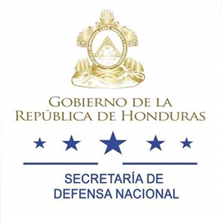  SECRETARÍA DE ESTADO EN EL DESPACHO DE DEFENSA NACIONALHOSPITAL MILITARLICITACIÓN PÚBLICA NACIONALNo. LPN 006-2021-SDN“ADQUISICIÓN DE EQUIPO MÉDICO PARA EL HOSPITAL MILITAR”Fuente de Financiamiento:Fondos Nacionales Recursos PropiosTegucigalpa, MDC, 2021GLOSARIOACTA DE RECEPCIÓN: Documento emitido por una comisión especial la cual estará conformada por tres (3) miembros designados por la Administración, en esta comisión no podrá participar quienes hubieran intervenido en la adjudicación, pudiendo, no obstante, requerirse su asesoramiento. La recepción provisional o definitiva se hará en presencia del representante del contratista (Art. 225 RLCE).CARTA PROPUESTA: Para los fines del presente documento la carta propuesta es la declaración de la oferta y representa la formalización de la misma ante el ente contratante. La carta propuesta establece los términos (precio, forma de pago, garantía, etc.) en los cuales el Oferente (sí resulta adjudicado) se compromete a cumplir el contrato. Este documento no es subsanable, sin embargo, en el análisis de la oferta, la Comisión de Evaluación deberá dar en todo momento prevalencia al contenido sobre la forma.CONTRATANTE / ÓRGANO O UNIDAD EJECUTORA: Secretaría de Estado en el Despacho de Defensa Nacional/Fuerzas Armadas de Honduras/Hospital Militar, encargada de coordinar y velar por la ejecución del proyecto.COMISIÓN DE EVALUACIÓN: Órgano nombrado mediante Acuerdo en apego al artículo 33 de la Ley de Contratación del Estado la cual formulara la recomendación correspondiente.CONTRATO: El acuerdo suscrito entre la Secretaría de Estado en el Despacho de Defensa Nacional/Fuerzas Armadas de Honduras/Hospital Militar y el Oferente relacionado con la adquisición de bienes o servicios, formaran parte del Contrato: Documentos de Contratación, apéndices, especificaciones técnicas, anexos, programa de entrega, así como todos los acuerdos complementarios que razonablemente puedan ser requeridos para completar la recepción del suministro a satisfacción de la entidad contratante. DEFECTOS: Podrían ser subsanados los defectos u omisiones contenidas en las ofertas, en cuanto no impliquen modificación del precio, objeto y condiciones ofrecidas de acuerdo a lo previsto en los artículos 5, párrafo segundo y 50 de la LCE y 132 RLCEDIFERENCIA NO SUSTANCIAL: Se entiende que una diferencia no sustancial en la oferta, es cuando las condiciones especiales o técnicas ofrecidas, discrepan de lo solicitado en el Pliego de Condiciones. Sin embargo, esta divergencia no limita el alcance y/o funcionamiento del suministro, ni los derechos del Órgano Contratante o las obligaciones del proveedor.DIFERENCIA SUSTANCIAL: Se entiende que una diferencia sustancial en la oferta, es cuando las condiciones especiales o técnicas ofrecidas, discrepan de lo solicitado en el Pliego de Condiciones. Sin embargo, esta divergencia limita o reduce el alcance y/o funcionamiento del suministro, los derechos del Órgano Contratante o las obligaciones del proveedor.DOCUMENTACIÓN: Instrucciones a los oferentes, Contratos, Adendum, Actas, Manuales, Certificaciones, Catálogos y Fotografías.DOCUMENTOS DE SOLICITUD DE PROPUESTA: Se refiere a la colección de documentos emitidos por el Contratante para impartir instrucciones e informar a los posibles Contratistas sobre los procedimientos de la solicitud de propuesta ("SDP"), selección de la propuesta ganadora y la suscripción del Contrato, así como las condiciones contractuales entre las partes. EQUIPO: Es todo el equipo médico y Lavadora Industrial que el Órgano Contratante solicite, los cuales deberán cumplir con las especificaciones técnicas establecidas en este Pliego de Condiciones. ESPECIFICACIONES TÉCNICAS: Son aquellas especificaciones del equipo médico y Lavadora Industrial incluidas en el Pliego de Condiciones y en el Contrato.FORMALIZACIÓN DEL CONTRATO: Suscripción de un contrato dentro de los treinta (30) días calendario siguientes a la notificación de la adjudicación, a menos que el pliego de condiciones dispusiera un plazo mayor.GARANTÍA DE CALIDAD: Para fines de este documento y de acuerdo a la Ley de Contratación del Estado, efectuada la recepción final de los suministros y realizada la liquidación del contrato, el Oferente sustituirá la garantía de cumplimiento del contrato por una garantía de calidad (fianza, garantía bancaria, cheques certificados o bonos del Estado), para asegurar el cumplimiento de los requisitos de calidad del equipo médico e instrumental. Con vigencia por el tiempo previsto en el presente pliego de condiciones. Esta garantía será equivalente al cinco por ciento (5%) del valor del contrato.GARANTÍA DE CUMPLIMIENTO: Quien contrate con la Administración deberá constituir una garantía de cumplimiento del contrato, en el plazo establecido en el presente pliego de condiciones, equivalente al quince por ciento (15%) del valor del contrato y del tipo que se establezca en este Pliego de Condiciones. GARANTÍA DE MANTENIMIENTO DE LA OFERTA: Los interesados en participar deberán garantizar el mantenimiento del precio y las demás condiciones de la oferta mediante el otorgamiento de una garantía equivalente por lo menos al dos por ciento (2%) de su valor. Comunicada que fuere la adjudicación del contrato, dicha garantía será devuelta a los participantes, con excepción del oferente seleccionado quien previamente deberá suscribir el contrato y rendir la garantía de cumplimiento de contrato.L.C.E: Ley de Contratación del Estado.OFERENTE ELEGIBLE: Persona natural o jurídica, consorcio, empresa que actúe directamente o por medio de representante debidamente autorizado que haya sometido una propuesta para los suministros proyectados. La palabra proponente tendrá el mismo significado que la palabra oferente en estas especificaciones.PARTIDAS: En las licitaciones para suministros, los proponentes podrán formular ofertas para todos los bienes indicados en las diferentes renglones o partidas solicitadas o, cuando así lo establezcan los Pliegos de Condiciones, en forma parcial para algunos de ellos. (Art. 120 RLCE). R.L.C.E. Reglamento de la Ley de Contratación del Estado.SECCIÓN I - INSTRUCCIONES A LOS OFERENTESIO-01 CONTRATANTELa Secretaría de Estado en el Despacho de Defensa Nacional/Fuerzas Armadas de Honduras/Hospital Militar, promueve la Licitación Pública Nacional LPN-006-2021-SDN, que tiene por objeto la “ADQUISICIÓN DE EQUIPO MÉDICO PARA EL HOSPITAL MILITAR.”IO-01.1 OFERENTES ELEGIBLESPodrán participar en esta licitación todos los oferentes que, teniendo plena capacidad de ejercicio, no se hallen comprendidos en lo dispuesto en los artículos 15 y 16 de la Ley de Contratación del Estado.IO-02 TIPO DE CONTRATOComo resultado de este proceso de licitación se podrá otorgar un contrato entre la Secretaría de Estado en el Despacho de Defensa Nacional/Fuerzas Armadas de Honduras/Hospital Militar y el o los Licitantes Ganadores.IO-03 OBJETO DE CONTRATACIÓNEl objetivo del presente proceso es el suministro de Equipo Médico para el Hospital Militar, el cual consiste en equipo de diagnóstico y tratamiento quirúrgico. IO-03.1 CONFLICTO DE INTERESESTodos los oferentes que se encuentren en un conflicto de interés serán descalificados por los siguientes motivos:Cuando tengan el mismo representante legal con dos o más oferentes para los fines de este proceso. Tener una relación directa, o por medio de terceros que los coloque en una posición ventajosa para obtener acceso a información sobre este proceso o ejercer influencia sobre las decisiones de la Secretaría de Estado en el Despacho de Defensa Nacional/Fuerzas Armadas de Honduras/Hospital Militar.Si se comprobare que ha habido entendimiento malicioso entre dos (2) o más oferentes, las respectivas ofertas no serán consideradas, sin perjuicio de la responsabilidad legal en la que estos hubieren incurrido. Participar en más de una oferta en este proceso de Licitación Pública Nacional; la participación de un Oferente en más de una oferta resultará en la descalificación de todas las ofertas en las cuales esta parte tiene participación. Los oferentes tendrán la obligación de divulgar cualquier situación de conflicto real o potencial que repercute en las capacidades de favorecer los intereses de la Secretaría de Estado en el Despacho de Defensa Nacional/Fuerzas Armadas de Honduras/Hospital Militar o que razonablemente se perciba que tenga dicho efecto. La omisión de revelar dichas situaciones puede conducir a descalificaciones de dicho proceso. OI-04 IDIOMA DE LAS OFERTASLas ofertas deberán presentarse en idioma español, incluso información complementaria como catálogos técnicos, etc. que esté escrita en idioma diferente al español, deberá acompañarse de la debida traducción de la Secretaría de Estado en el Despacho de Relaciones Exteriores.IO-04.1 MONEDA DE LAS OFERTASEl oferente presentara su oferta en Lempiras y únicamente con dos decimales.IO-05 PRESENTACIÓN DE OFERTASLas ofertas se presentarán en:Sub Jefatura del Estado Mayor ConjuntoAtención Sub Jefe del Estado Mayor Conjunto, General de División German Velásquez Romero.Ubicada en: Barrio el Obelisco frente al Parque El Soldado, Comayagüela, M.D.C, Departamento de Francisco Morazán.El día último de presentación de ofertas será: La indicada en el Aviso de la Licitación a presentar ofertas.La hora límite de presentación de ofertas será: La indicada en el Aviso de Licitación a presentar ofertas. Es de carácter mandatorio que entre la fecha y hora de recepción de ofertas y fecha y hora de apertura de las mismas solo debe mediar un breve espacio de tiempo para los asuntos de logística (No más de 15 minutos).El acto público de apertura de ofertas se realizará en la fecha indicada en el Aviso de Licitación, en la Sala de Cine del Cuartel General del Estado Mayor Conjunto ubicada en Barrio el Obelisco frente al Parque El Soldado, Comayagüela, M.D.C, Departamento de Francisco Morazán, a partir de las 10:15 de la mañana.El Oferente preparará los sobres conteniendo el original de los documentos que comprenden la oferta (Sobre 1. Oferta Económica, Sobre 2. Documentación Legal y Sobre 3. Capacidad Técnica) y los marcará claramente como “ORIGINAL”. Además, el Oferente deberá presentar dos (2) copias de los documentos que comprenden la oferta y marcar claramente cada ejemplar como “COPIAS” y una copia electrónica (CD o USB) de la propuesta económica en formato EXCEL. En caso de discrepancia, el texto del original prevalecerá sobre el de las copias. El original de la oferta deberá ser mecanografiadas o escrita con tinta indeleble y deberán estar firmadas por la persona debidamente autorizada para firmar en nombre del Oferente. Los textos entre líneas, tachaduras o palabras superpuestas serán válidos solamente cuando hubieren sido expresamente salvados por el oferente en el mismo documento, lo cual deberá constar con claridad en la oferta y en sus copias. La oferta deberá presentarse foliada (páginas enumeradas consecutivamente). El folio de cada oferta (Legal, Económica y Técnica) deberá ser correlativo entre cada una de ellas, en el caso de la Garantía de Mantenimiento de Oferta, esta no debe ser perforada ni ponerle ningún tipo de marca con excepción de las que pone el emisor de la misma, debiendo saltar el folio correspondiente y continuar con el número correlativo en la página siguiente.Los sobres deberán estar rotulados de la siguiente manera: PARTE CENTRALSub Jefe del Estado Mayor Conjunto, General de División German Velásquez RomeroProceso No. LPN-006-2021-SDNBarrio El Obelisco frente al Parque El SoldadoComayagüela, M.D.C, Honduras, C.A. Número de Telefax: (504) 2238-0029 / 2276-3400ESQUINA SUPERIOR IZQUIERDANombre del oferente, dirección completa, teléfono y correo electrónico.ESQUINA INFERIOR IZQUIERDAOferta de la Licitación Pública Nacional No. LPN-006-2021-SDN“ADQUISICIÓN DE EQUIPO MÉDICO PARA EL HOSPITAL MILITAR”.ESQUINA SUPERIOR DERECHAFecha de presentaciónNo abrir antes de la fecha de apertura indicada en el Aviso de Licitación.Una copia del Acta de Apertura de Ofertas será publicada en el sistema HonduCompras.IO-05.1 CONSORCIO“Cada Oferente presentará una sola Oferta, ya sea individualmente o como miembro de un Consorcio. Si el Proveedor es un Consorcio, todas las partes que lo conforman deberán ser mancomunada y solidariamente responsables frente al Órgano Contratante por el cumplimiento de las disposiciones del Contrato y deberán designar a una de ellas para que actúe como representante, con autoridad para comprometer al consorcio. La composición o constitución del Consorcio no podrá ser alterada sin el previo consentimiento del Comprador”.  IO-05.2 OFERTAS TARDÍASLas ofertas recibidas después de la hora límite fijada para su presentación en el Aviso de Licitación no se admitirán. En este caso las ofertas serán devueltas sin abrirlas a los proponentes, todo lo cual se hará constar en el acta de apertura, tal como lo establece los artículos 121 y 123 del RLCE.El día último de presentación de ofertas y la hora límite de presentación de ofertas será: La indicada en el Aviso de Licitación.IO-05.3 RETIRO DE PLIEGO DE CONDICIONES Y CANCELACIÓN DEL PROCESO DE LICITACIÓNEl Órgano Contratante podrá retirar la venta de los Pliegos de Condiciones y cancelar la presente licitación en cualquier etapa del proceso sin incurrir en responsabilidad alguna, reservándose el derecho de iniciar un nuevo proceso de contratación.IO-05.4 ENMIENDAS AL PROCESO DE LICITACIÓNEl contratante se reserva el derecho de realizar enmiendas a los Pliegos de Condiciones, cuando se presenten situaciones imprevistas o aclaraciones por parte de los oferentes. Dichas enmiendas pasarán a formar parte íntegra de los Pliegos de Condiciones.IO-05.5 RETIRO, SUSTITUCIÓN Y MODIFICACIÓN DE OFERTASUn oferente podrá retirar, sustituir o modificar su oferta antes de la fecha límite establecida en el Aviso de Licitación, mediante el envío de una comunicación por escrito.Ninguna oferta podrá ser retirada, sustituida o modificada durante el intervalo comprendido entre la fecha límite para presentar ofertas y la expiración del período de validez de la oferta, caso contrario se ejecutará la Garantía de Mantenimiento de la Oferta. IO-06 VIGENCIA DE LAS OFERTASLas ofertas deberán tener una vigencia mínima de ciento veinte (120) días calendario, contados a partir de la fecha de presentación.No obstante, en casos calificados y cuando fuere estrictamente necesario, el órgano contratante podrá solicitar la ampliación del plazo a todos los proponentes, siempre que fuere antes de la fecha prevista para su vencimiento. Si se ampliare el plazo de vigencia de la oferta, deberá también ampliarse el plazo de garantía de mantenimiento de oferta.IO-06.1 LIMITACIÓN DE OFERTACada oferente presentará una sola oferta, si presentare más de una, no se considerará y será descalificado, de acuerdo al conflicto de intereses (IO-03.1).IO-07 GARANTÍA DE MANTENIMIENTO DE OFERTALa oferta deberá acompañarse de una Garantía de Mantenimiento de Oferta por un valor equivalente, por lo menos al dos por ciento (2%) del valor total de la oferta, solicitada por el Órgano Contratante.Se aceptarán solamente fianzas y garantías bancarias emitidas por instituciones debidamente autorizadas, cheques certificados y bonos del Estado representativos de obligaciones de la deuda pública, que fueren emitidos de conformidad con la Ley de Crédito Público. En este último caso, la garantía deberá inscribirse en el registro del Banco Central de Honduras.La garantía deberá tener una vigencia mínima de treinta (30) días calendario adicionales a la fecha de vencimiento de la vigencia de las ofertas.IO-08 PLAZO DE ADJUDICACIÓNLa adjudicación del contrato al licitante ganador se dará dentro de los ciento veinte (120) días calendario, contados a partir de la fecha de presentación de las ofertas.IO-09 DOCUMENTOS A PRESENTARCada oferta deberá incluir los documentos siguientes:09.1 Información LegalCopia autenticada de escritura de constitución y sus reformas debidamente inscritas en el Registro Mercantil.Copia autenticada del poder del representante legal del oferente, debidamente inscrito en el Registro Mercantil.Copia autenticada de RTN del oferente. Copia autenticada de constancia de inscripción en el Registro de Proveedores y Contratistas del Estado, extendida por la ONCAE vigente o constancia de tener en trámite su solicitud de inscripción, siempre que la misma haya sido solicitada a más tardar el día inmediato anterior a la fecha prevista para la recepción de las ofertas.Garantía de Mantenimiento de la Oferta por un valor equivalente por lo menos al dos por ciento (2%) del valor total de la oferta. (La falta de presentación de este documento no es subsanable).Declaración Jurada autenticada del representante legal sobre Prohibiciones o Inhabilidades (Artículos 15 y 16 LCE). La falta de presentación de este documento, su forma y contenido no es subsanable.Original o copia debidamente autenticada de Solvencia fiscal vigente del Servicio de Administración de Rentas (SAR).Certificación autenticada de la Secretaría de Industria y Comercio de ser representante o distribuidor de los bienes ofertados (si aplica).Declaración Jurada de la empresa y de su representante legal debidamente autenticada de no estar comprendido en ninguno de los casos señalados de los artículos 439, 440, 441, 442, 443, 444 y 445 del Código Penal Vigente (Decreto Legislativo No. 130-2017).Solvencia autenticada de INFOP vigente (si aplica).Constancia autenticada de estar inscrito en el Sistema de Administración Financiera Integrada SIAFI (Registro de Beneficiarios).Constancia original (o autenticada) de la Procuraduría General de la República de no tener juicios pendientes con el Estado de Honduras.Constancia Original del Representante Legal o copia debidamente autenticada de cumplir con el pago del salario mínimo y demás derechos laborales extendida por la Secretaría de Trabajo y Seguridad Social. (Si aplica).Constancia Original del Representante Legal o copia debidamente autenticada de solvencia por el Instituto Hondureño de Seguridad Social (IHSS). (Si aplica).Formularios autenticados de precios de cada una de las partidas ofertadas (La falta de presentación de este documento no es subsanable).Constancia de Anticorrupción emitida por la Secretaria General del Ministerio Publico. En el cual se exprese que ni la empresa, representantes o sus socios están sujetos a procesos de investigación por actos de corrupción. (con una vigencia de 6 meses de su emisión) (DS) En caso de tener esta constancia en trámite podrá presentar evidencia de recibido de la solicitud y deberá presentar la constancia original antes de terminar la evaluación de las ofertas.En caso de que el oferente cuente con la constancia de inscripción en el Registro de Proveedores y Contratistas del Estado, extendida por la ONCAE, no deberá presentar los documentos descritos en los incisos 1 al 3 siempre y cuando esta información se encuentre actualizada en dicho registro, solamente bastará con la presentación de la constancia de inscripción antes mencionada.NOTA: En caso de presentar las copias fotostáticas de los documentos antes mencionados deberán ser autenticados por Notario Público, así mismo las firmas; debiendo cumplirse lo señalado en el Artículo 40 del Reglamento del Código del Notariado que establece: “El Notario podrá autenticar fotocopias de distintos documentos en un solo certificado de autenticidad, siempre que sean utilizadas para la misma gestión; sin embargo, no podrán autenticarse firmas y fotocopias de documentos en un mismo certificado”.09.2 Información Económica -Financiera:Documentos probatorios de acceso inmediato a dinero en efectivo por al menos sesenta (60%) del valor monetario en Lempiras como parámetro del valor de su oferta, pueden ser: constancias de montos depositados en caja y bancos, constancias con montos de créditos abiertos otorgados por instituciones bancarias, nacionales o extranjeras, constancias con montos de créditos comerciales o créditos financieros con partes no relacionadas.Copia fotostática debidamente autenticada del Balance General, debidamente auditado del ejercicio fiscal inmediato anterior.	Autorización por el oferente para que la Secretaría de Estado en el Despacho de Defensa Nacional/Fuerzas Armadas de Honduras/Hospital Militar pueda verificar la documentación presentada.Todos los documentos de la información Económica-Financiera deberán ser extendidos de los últimos dos (2) meses.09.3 Información TécnicaLa evaluación técnica de las ofertas será evaluada con base al Cuadro Resumen de la Matriz de Evaluación Técnica, el cual servirá de base para la recomendación del sub comité técnico.La calificación total de los oferentes se anotará en el Cuadro Resumen de la Matriz de Evaluación Técnica con los valores obtenidos en los diferentes criterios objetivos de selección evaluados, esta matriz servirá de base para la evaluación del equipo médico (partidas), tal como a continuación se detalla: Torre de Multipropósito de Laparoscopía, Electrocirugía Bipolar y Monopolar, Microscopio Para Cirugías Multidisciplinario, Rayos X Portátil Digital, Eco-cardiógrafo portátil y Lavadora Industrial De 100-120 Libras.09.4 Información EconómicaPropuesta de Oferta para cada una de las partidas ofertadas, de la forma en que se muestra en el ejemplo siguiente:PLAN DE OFERTA ECONÓMICA DEL EQUIPO MÉDICO POR PARTIDANombre del oferente:Fecha de presentación:____________________________________Firma y sello del Representante LegalPropuesta de Oferta para cada una de los renglones ofertados, de la forma en que se muestra en el ejemplo siguiente:Cada oferente deberá presentar una oferta por partida reflejando el precio unitario y el precio total. Los precios deberán presentarse en Lempiras y únicamente con dos decimales.El valor total de la oferta deberá comprender todos los impuestos correspondientes y costos asociados hasta la entrega de los bienes ofertados a la Secretaría de Estado en el Despacho de Defensa Nacional/Fuerzas Armadas de Honduras/Hospital Militar en el lugar y fechas especificados en estas bases.El ofrecimiento de cualquier descuento presentado en la oferta deberá de estar incluido en el precio por partida ofertada y no por adjudicación total; en dicho caso la oferta se considerará con base al precio total por partida presentada.  Este Plan deberá ser firmado y sellado por el representante legal del ofertante, en papel membretado.IO-10 ACLARACIONES AL PLIEGO DE CONDICIONESEl ente contratante podrá realizar una reunión para aclarar consultas que hayan recibido por parte de uno o más potenciales oferentes.El período máximo para recibir aclaraciones será el indicado en el Aviso de Licitación a presentar ofertas las cuales deberán presentarse por escrito en un horario de 8:00 a.m. a 3:30 p.m.Las aclaraciones serán contestadas dentro de los diez (10) días hábiles contados a partir del cierre de la solicitud de aclaraciones. Se realizará una visita en las instalaciones del Hospital Militar por parte de los oferentes, la cual será indicada en el Aviso de Licitación.   La solicitud de aclaraciones se realizará por escrito dirigida a:Atención:Sub Jefe del Estado Mayor Conjunto General de División German Velásquez RomeroDichas solicitudes de Aclaraciones serán recibidas en el Hospital Militar, Departamento de Administración, Aldea El Ocotal, Departamento de Francisco Morazán. Teléfonos: (504) 2236-1600 Ext. 1204 y 1236Dirección de correo electrónico: licitaciones@hospitalmilitar.hnIO-11 EVALUACIÓN DE OFERTASLas ofertas serán evaluadas de acuerdo a la siguiente rutina.11.1 Verificación LegalCada uno de los aspectos a verificar será de cumplimiento obligatorio, el cual será evaluado con el criterio Cumple / No cumple:Cada uno de los aspectos a verificar será de cumplimiento obligatorio:11.2 Evaluación Económica-Financiera11.3 Evaluación TécnicaA continuación, se presenta los criterios objetivos de evaluación de las ofertas con base al Cuadro Resumen de la Matriz de Evaluación Técnica, el cual servirá de base para la recomendación del sub comité técnico.La calificación total de los oferentes se anotará en el Cuadro Resumen de la Matriz de Evaluación Técnica con los valores obtenidos en los diferentes criterios objetivos de selección evaluados, esta matriz servirá de base para la evaluación del equipo médico (partidas), tal como a continuación se detalla:La valoración de las ofertas presentadas se realizará de forma ponderada, considerando los aspectos de mayor importancia, siendo la mayor puntuación 100%.CUADRO RESUMEN DE LA MATRIZ DE EVALUACIÓN TÉCNICA POR PARTIDA DEL EQUIPO MÉDICO Nombre de la Partida:  ________________________________Los criterios objetivos de selección por partida del equipo médico utilizado para este proceso serán los siguientes:Precio (25%)Se realizará comparación de Precio de Oferta entre los oferentes, tomando en consideración el precio por cada partida del Equipo Médico y se asignará el porcentaje tomando en consideración los siguientes aspectos:A partir de la tercera oferta con precio más bajo a las anteriores, todas las ofertas tendrán un mismo porcentaje del 15%. Tiempo de Entrega (10%)Se realizará comparación del tiempo de entrega entre los oferentes y se asignará el porcentaje tomando en consideración los siguientes aspectos:A partir de la tercera oferta con el tiempo de entrega todos los oferentes tendrán un mismo porcentaje del 2%.11.3.1 ASPECTOS EVALUABLES EN DOCUMENTOS TÉCNICOS. (15%)La valoración de las ofertas presentadas se realizará de forma ponderada, considerando los aspectos de mayor importancia, con base a la cantidad total de los aspectos evaluables en los documentos técnicos (cumple o no cumple por ítem).Tiempo de Garantía del Fabricante del equipo médico (10%)En caso de que la garantía del Fabricante sea menor a dos años, en este criterio objetivo de selección tendrá un valor de 0%.Especificaciones Técnicas mínimas requeridas por Partida del Equipo Médico 40%11.3.2 Evaluación Técnica Física:No Aplica.11.3.3 Evaluación Financiera-EconómicaSe realizará la Evaluación Financiera-Económica en la Sección I Instrucciones a los Oferentes, 11.2 Información Financiera.Se realizará la siguiente verificación económica por parte del Órgano Contratante: Si se presentare una oferta anormalmente más baja en relación a las demás ofertas o con el presupuesto estimado por el Órgano responsable de la contratación, se pedirá información adicional al oferente a fin de conocer en detalle los elementos, para preparar su oferta, con el propósito de establecer la capacidad real para cumplir satisfactoriamente con el contrato en las condiciones ofrecidas, pudiendo practicarse otras investigaciones o actuaciones con dicho propósito, exigiendo una garantía de cumplimiento equivalente al treinta por ciento (30%) del contrato, de acuerdo con lo previsto en el artículo 51 párrafo segundo de la Ley. Si constare evidencia de que la oferta no tiene fundamento o fuere especulativa será desestimada, adjudicándose el contrato al oferente, que cumpliendo con los requisitos de participación ocupe el lugar inmediato.Verificación de los Formularios de precios, realizando comparación con los ítems solicitados en la oferta económica. (se realizará verificación de cantidad solicitada por precio unitario)Se realizará la revisión aritmética de las ofertas presentadas y se harán las correcciones correspondientes. Si hay una discrepancia entre precio unitario y el precio total, obtenido al multiplicar el precio unitario por las cantidades correspondientes prevalecerá el precio unitario y el precio total será corregido.Si hay un error en un total que corresponda la suma o resta de subtotales, los subtotales prevalecerán y se corregirá el total.Si hay una discrepancia entre palabras y cifras, prevalecerá el monto expresado en palabrasIO-12 ERRORES U OMISIONES SUBSANABLESEl oferente deberá subsanar el defecto u omisión dentro de los cinco (5) días hábiles siguientes a la fecha de notificación correspondiente de la omisión, si no lo hiciere la oferta no será considerada para la evaluación final.Se entenderá subsanable, la omisión de la información o de los documentos siguientes, según lo establecido en el artículo 132 del Reglamento de la Ley de Contratación del Estado: Falta de copias de la oferta.Falta de literatura descriptiva o de muestras, salvo que el pliego de condiciones dispusiere lo contrario.Omisión de datos que no tengan relación directa con el precio, según disponga el pliego de condiciones. Inclusión de datos en unidades de medidas diferentes.La falta de presentación de la credencial de inscripción en el Registro de Proveedores y Contratistas.Los demás defectos u omisiones no sustanciales previstos en el pliego de condiciones.Serán subsanables todos los errores u omisiones que no modifiquen la oferta en sus aspectos técnicos. Solamente la subsanación de los errores aritméticos podrá afectar la oferta en sus aspectos económicos de la siguiente forma:Diferencias entre las cantidades establecidas por la Secretaría de Estado en el Despacho de Defensa Nacional / Fuerzas Armadas de Honduras /Hospital Militar y las ofertadas, prevalecerán las cantidades establecidas por la Secretaría de Estado en el Despacho de Defensa Nacional / Fuerzas Armadas de Honduras / Hospital Militar.Inconsistencias entre precio unitario y precio total, prevalecerá el precio unitario.La Secretaría de Estado en el Despacho de Defensa Nacional / Fuerzas Armadas de Honduras / Hospital Militar realizará la revisión aritmética de las ofertas presentadas y las correcciones las notificará al ofertante, quien deberá aceptarlas a partir de la recepción de la notificación o su oferta será descalificada.El valor y el plazo de la Garantía de Mantenimiento de Oferta no serán subsanables.IO-13 ADJUDICACIÓN DEL CONTRATOEl contrato se adjudicará al o los oferentes que hayan presentado la oferta mejor evaluada, la cual será aquella que obtenga la calificación más alta en la Matriz de Evaluación Técnica por partida y que acredite su idoneidad legal y económica-financiera. En el caso de presentarse un solo oferente y que acredite su idoneidad legal, económica-financiera y técnica, se podrán adjudicar el contrato en una o varias partidas.Si después de la evaluación legal, financiera y matriz de evaluación técnica, quedase un solo oferente que cumpla con lo requerido, se podrá adjudicar el contrato a dicho oferente.Empates: Cuando dos o más oferentes hicieren ofertas que resultaren idénticas en especificaciones, condiciones y precio se procederá a lo establecido en el artículo 138 del Reglamento de la Ley de Contratación del Estado. La Secretaría de Estado en el Despacho de Defensa Nacional/Fuerzas Armadas de Honduras/Hospital Militar, se reserva el derecho de declarar fracasado dicho proceso de licitación pública, cuando se presenten ofertas por precios considerablemente superiores al presupuesto estimado por la administración con base al artículo 172 del Reglamento de la Ley de Contratación del Estado. IO-14	FIRMA DE CONTRATOLa suscripción del contrato, se hará en un plazo máximo de treinta (30) días calendario, siguientes a la notificación de la adjudicación. (Art 111 LCE.)Antes de la firma del contrato, el licitante ganador deberá dentro de los treinta (30) días presentar los siguientes documentos:De no presentar la documentación dentro del plazo establecido, perderá todos los derechos adquiridos en la adjudicación y se procederá a adjudicar el contrato al ofertante que haya presentado la segunda oferta más baja evaluada y así sucesivamente, según artículo 111 de la Ley de Contratación del Estado y artículo 143 del Reglamento de la Ley de Contratación del Estado.SECCIÓN II - CONDICIONES DE CONTRATACIÓNCC-01	ADMINISTRADOR DEL CONTRATOLa Secretaría de Estado en el Despacho de Defensa Nacional/Hospital Militar nombrará un Administrador del Contrato, quien será responsable de verificar la buena marcha y cumplimiento de las obligaciones contractuales, que entre sus funciones tendrá las siguientes:Dar seguimiento a las entregas provisionales y finales;Verificación de las actas de recepción provisional y final emitidas por la Comisión de Recepción y Asesoramiento;Documentar cualquier incumplimiento del Contratista e informar a la Comisión de Evaluación de las Fuerzas Armadas.Vigencia y custodia de las Garantías.Resguardo del Expediente Administrativo.Verificar la liquidación física y financiera del proceso (inventario de bienes nacionales y registros contables).CC-02	PLAZO CONTRACTUALEl contrato estará vigente desde su otorgamiento hasta la entrega final de los bienes recibidos satisfactoriamente.  CC-03 CESACIÓN DEL CONTRATOEl contrato cesará en sus efectos, por la expiración del plazo contractual o por grave incumplimiento de las cláusulas contractuales convenidas.En aplicación del Artículo 39 del Reglamento de la Ley de Contratación del Estado y el artículo 78 de las Disposiciones Generales de Presupuesto de Ingresos y Egresos, Ejercicio Fiscal 2021, todo contrato firmado con la administración pública puede dar lugar a la rescisión o resolución de contrato, sin más obligación por parte del Estado, que el pago correspondiente a las obras o servicios ejecutados a la fecha de vigencia de la recesión o resolución del contrato por causas de recorte presupuestario de fondos nacionales que se efectúen por razón de la situación económica y financiera del país, la estimación de la percepción de ingresos menores a los gastos proyectados y en caso de necesidades imprevistas o de emergencia.CC-04 LUGAR DE ENTREGA DEL SUMINISTROLa entrega del suministro se hará en: las instalaciones del Hospital Militar, Aldea El Ocotal, Departamento de Francisco Morazán.CC-05 PLAZO Y CANTIDADES DE ENTREGA DEL SUMINISTROEl suministro con base a partidas adjudicadas será entregado en las instalaciones del Hospital Militar, y el plazo será a más tardar ciento veinte (120) días calendario después de la firma del respectivo contrato de adjudicación.CC-05-01 MODIFICACIÓN DE PLAZO DE ENTREGADebido a causa justificada que pudieran darse para la entrega final correspondiente del suministro solicitado por este Pliego de Condiciones, se podrá modificar el plazo de entrega, con base a lo establecido en el artículo 125 de la Ley de Contratación del Estado y artículos 119 y 226 del Reglamento de la misma Ley. CC-06 PROCEDIMIENTO DE RECEPCIÓNCada uno de los bienes a suministrar, serán revisados y verificados por el personal nombrado por el Órgano Contratante que conformará la comisión de recepción, con la finalidad de comprobar su funcionamiento a fin que dichos suministros estén en óptimas condiciones.Para las entregas del suministro, el contratista deberá coordinar con el administrador del contrato, para programar el día, la hora y el lugar de la recepción.CC-07	GARANTÍASSe aceptarán solamente fianzas y garantías bancarias emitidas por instituciones debidamente autorizadas, cheques certificados y bonos del Estado representativos de obligaciones de la deuda pública, que fueren emitidos de conformidad con la Ley de Crédito Público.Las garantías deben ser expedidas a favor de Secretaría de Estado en el Despacho de Defensa Nacional /Fuerzas Armadas de Honduras/Hospital Militar, y otorgada por una Institución Bancaria o Compañía Aseguradora, la cual deberán incluir la CLÁUSULA ESPECIAL OBLIGATORIA detallada en los formatos. Las Instituciones Garantes, deberán cumplir con los requisitos establecidos en el Articulo 241 del Reglamento de la Ley de Contratación del Estado. Las Garantías serán presentadas de conformidad con los artículos comprendidos del Artículo 99, 100, 101, 103, 108 y 109 de la Ley de Contratación del Estado.GARANTÍA DE CUMPLIMIENTO DE CONTRATOPlazo de presentación: Cinco (5) días hábiles posteriores al recibo del original o la copia de contrato.Valor: La garantía de cumplimiento del contrato deberá ser al menos, por el valor equivalente al quince por ciento (15%) de monto contractual.Vigencia: La garantía de cumplimiento del contrato deberá estar vigente hasta tres (3) meses después del plazo previsto para la entrega del suministro. GARANTÍA DE CALIDADPlazo de presentación: Cinco (5) días hábiles después del recibo del acta de recepción final del suministro, debidamente firmada por el oferente y todos los miembros de la comisión de recepción, comité de asesoramiento nombrados al efecto.Valor: La garantía de calidad sustituirá la garantía de cumplimiento del contrato cuyo monto será equivalente al cinco por ciento (5%) de monto contractual.Vigencia: De un (1) año contado a partir de la recepción final, pudiendo pactarse un plazo diferente en el contrato por la naturaleza del equipo médico.Acción cambiaria: En el caso de que el contratista rinda la garantía de calidad mediante cheque certificado   este deberá renovar dicho título por la prescripción de su acción cambiaria antes de finalizar los primeros seis (6) meses de la garantía de calidad del equipo médico. CC-08 FORMA DE PAGOLa Secretaría de Estado en el Despacho de Defensa Nacional/Fuerzas Armadas de Honduras/Hospital Militar pagará en un plazo de cuarenta y cinco (45) días contados a partir de la recepción satisfactoria de los documentos de cobro por las cantidades que se pacten en el contrato por los bienes totales entregados por el proveedor y debidamente recibidos a satisfacción mediante Acta de Recepción Final. Los pagos se realizarán siempre y cuando el oferente entregue las partidas adjudicadas y sean recibidas a entera satisfacción por parte del órgano contratante.CC-09	MULTAS Cuando el proveedor incurriere en mora en el cumplimiento de sus obligaciones contractuales por causas imputables al mismo, se le impondrá el pago de una multa por cada día de retraso, de conformidad lo establecido en el presupuesto general de Ingresos y Egresos de la República Ejercicio Fiscal 2021.Presupuesto General de Ingresos y Egresos de la República, Ejercicio Fiscal 2021.ARTÍCULO 76.- En observancia a lo dispuesto en el Artículo 72, párrafos segundo y tercero, de la Ley de Contratación del Estado, la multa diaria aplicable se fija en cero punto treinta y seis por ciento (0.36%), en relación con el monto total del contrato por el incumplimiento del saldo y la misma debe especificarse tanto en el pliego de condiciones como en el contrato de Construcción y Supervisión de Obras Públicas, es decir debe estar establecida en todo contrato y toda orden de compra.Esta misma disposición se debe aplicar a todos los contratos de bienes y servicios que celebren las Instituciones del Sector Público.SECCIÓN III - ESPECIFICACIONES TÉCNICASET-01 NORMATIVA APLICABLENO APLICAET-02 CARACTERÍSTICAS TÉCNICASCuadro de Partidas Enunciadas por Prioridades de Equipo Médico, las cuales serán adjudicadas en el orden siguiente: DETALLE DE PARTIDAS DEL EQUIPO MEDICOET-03	ACCESORIOS	No AplicaET-04	SERIESNo AplicaET-05	CATÁLOGOS  Catálogo con imágenes a colores y en español, en donde se demuestre el cumplimiento de las especificaciones y descripciones técnicas. NO DEBERÁ INCLUIR EL PRECIO DEL EQUIPO MÉDICO.ANEXO “A”Formulario de Información sobre los Miembros del Consorcio El Oferente y cada uno de sus miembros deberán completar este formulario de acuerdo con las instrucciones indicadas a continuaciónFecha: Indicada en el Aviso de Licitación Adquisición de Equipo Médico para el Hospital MilitarLPN No.: 006-2021-SDNPágina ____ de ____ páginasANEXO “B”Formulario de Información sobre el OferenteEl Oferente deberá completar este formulario de acuerdo con las instrucciones siguientes.  No se aceptará ninguna alteración a este formulario ni se aceptarán substitutos.Fecha: Indicada en el Aviso de Licitación Adquisición de Equipo Médico para el Hospital MilitarLPN No.: 006-2021-SDNPágina _______ de ______ páginasANEXO “C”Formulario de Presentación de la OfertaEl Oferente completará este formulario de acuerdo con las instrucciones indicadas. No se permitirán alteraciones a este formulario ni se aceptarán substituciones.Fecha: Indicada en el Aviso de Licitación Adquisición de Equipo Médico para el Hospital MilitarLPN No.: 006-2021-SDNA: [nombre completo y dirección del Comprador]Nosotros, los suscritos, declaramos que: Hemos examinado y no hallamos objeción alguna a los documentos de licitación, incluso sus Enmiendas Nos. [indicar el número y la fecha de emisión de cada Enmienda];Ofrecemos proveer los siguientes Bienes y Servicios de conformidad con los Documentos de Licitación y de acuerdo con el Plan de Entregas establecido en la Lista de Requerimientos, debiendo indicar una descripción breve de los bienes y servicios;El precio total de nuestra Oferta, incluyendo cualquier descuento ofrecido por partida y no por adjudicación total de los artículos específicos en la Lista de Bienes es el siguiente: Nuestra oferta se mantendrá vigente por el período establecido en la cláusula IO-06, a partir de la fecha límite fijada para la presentación de las ofertas de conformidad con la cláusula IO-07. Esta oferta nos obligará y podrá ser aceptada en cualquier momento antes de la expiración de dicho período;Si nuestra oferta es aceptada, nos comprometemos a obtener una Garantía de Cumplimiento del Contrato de conformidad con la Cláusula CC-07;La nacionalidad del oferente incluyendo la de todos los miembros que comprende el Oferente (si el Oferente es un Consorcio) es:No tenemos conflicto de intereses de conformidad con la IO-3.1; Nuestra empresa, sus afiliados o subsidiarias, incluyendo todos los subcontratistas o proveedores para ejecutar cualquier parte del contrato son elegibles, de conformidad con la Cláusula IO-01.1 clausula oferentes elegibles;Las siguientes comisiones, gratificaciones u honorarios han sido pagados o serán pagados en relación con el proceso de esta licitación o ejecución del Contrato, indicando el nombre completo de cada receptor, su dirección completa, la razón por la cual se pagó cada comisión o gratificación y la cantidad y moneda de cada dicha comisión o gratificación:           (Si no han sido pagadas o no serán pagadas, indicar “ninguna”.)	Entendemos que esta oferta, junto con su debida aceptación por escrito incluida en la notificación de adjudicación, constituirán una obligación contractual entre nosotros, hasta que el Contrato formal haya sido perfeccionado por las partes.Entendemos que ustedes no están obligados a aceptar la oferta evaluada como la más baja ni ninguna otra oferta que reciban.Firma: ___________________________En calidad de: ______________________Nombre: __________________________Debidamente autorizado para firmar la oferta por y en nombre de: __________________________________________________________El día ________________ del mes ___________________ del año __________. ANEXO “D”Declaración Jurada sobre Prohibiciones o InhabilidadesYo ______________________, mayor de edad, de estado civil _______________, de nacionalidad  _______________, con domicilio  en _____________________________ __________________________________________ y con Tarjeta de Identidad/pasaporte No. __________________ actuando en mi condición de representante legal de ____(Indicar el Nombre de la Empresa Oferente / En caso de Consorcio indicar al Consorcio y a las empresas que lo integran)_________________ ______________________, por la presente HAGO DECLARACIÓN JURADA: Que ni mi persona ni mi representada se encuentran  comprendidos en ninguna de las prohibiciones o inhabilidades a que se refieren los artículos 15 y 16 de la Ley de Contratación del Estado, que a continuación se transcriben:“ARTÍCULO 15.- Aptitud para contratar e inhabilidades. Podrán contratar con la Administración, las personas naturales o jurídicas, hondureñas o extranjeras, que, teniendo plena capacidad de ejercicio, acrediten su solvencia económica y financiera y su idoneidad técnica y profesional y no se hallen comprendidas en algunas de las circunstancias siguientes: 1) Haber sido condenados mediante sentencia firme por delitos contra la propiedad, delitos contra la fe pública, cohecho, enriquecimiento ilícito, negociaciones incompatibles con el ejercicio de funciones públicas, malversación de caudales públicos o contrabando y defraudación fiscal, mientras subsista la condena. Esta prohibición también es aplicable a las sociedades mercantiles u otras personas jurídicas cuyos administradores o representantes se encuentran en situaciones similares por actuaciones a nombre o en beneficio de las mismas; 2) DEROGADO; 3) Haber sido declarado en quiebra o en concurso de acreedores, mientras no fueren rehabilitados; 4) Ser funcionarios o empleados, con o sin remuneración, al servicio de los Poderes del Estado o de cualquier institución descentralizada, municipalidad u organismo que se financie con fondos públicos, sin perjuicio de lo previsto en el Artículo 258 de la Constitución de la República; 5) Haber dado lugar, por causa de la que hubiere sido declarado culpable, a la resolución firme de cualquier contrato celebrado con la Administración o a la suspensión temporal en el Registro de Proveedores y Contratistas en tanto dure la sanción. En el primer caso, la prohibición de contratar tendrá una duración de dos (2) años, excepto en aquellos casos en que haya sido objeto de resolución en sus contratos en dos ocasiones, en cuyo caso la prohibición de contratar será definitiva; 6) Ser cónyuge, persona vinculada por unión de hecho o parientes dentro del cuarto grado de consanguinidad o segundo de afinidad de cualquiera de los funcionarios o empleados bajo cuya responsabilidad esté la precalificación de las empresas, la evaluación de las propuestas, la adjudicación o la firma del contrato; 7) Tratarse de sociedades mercantiles en cuyo capital social participen funcionarios o empleados públicos que tuvieren influencia por razón de sus cargos o participaren directa o indirectamente en cualquier etapa de los procedimientos de selección de contratistas. Esta prohibición se aplica también a las compañías que cuenten con socios que sean cónyuges, personas vinculadas por unión de hecho o parientes dentro del cuarto grado de consanguinidad o segundo de afinidad de los funcionarios o empleados a que se refiere el numeral anterior, o   aquellas en las que desempeñen, puestos de dirección o de representación personas con esos mismos grados de relación o de parentesco; y, 8) Haber intervenido directamente o como asesores en cualquier etapa de los procedimientos de contratación o haber participado en la preparación de las especificaciones, planos, diseños o términos de referencia, excepto en actividades de supervisión de construcción. ARTÍCULO 16.- Funcionarios cubiertos por la inhabilidad. Para los fines del numeral 7) del Artículo anterior, se incluyen el Presidente de la República y los Designados a la Presidencia, los Secretarios y Subsecretarios de Estado, los Directores Generales o Funcionarios de igual rango de las Secretarías de Estado, los Diputados al Congreso Nacional, los Magistrados de la Corte Suprema de Justicia, los miembros del Tribunal Supremo Electoral, el Procurador y Subprocurador General de la República, los magistrados del Tribunal Superior de Cuentas, el Director y Subdirector General Probidad Administrativa, el Comisionado Nacional de Protección de los Derechos Humanos, el Fiscal General de la República y el Fiscal Adjunto, los mandos superiores de las Fuerzas Armadas, los Gerentes y Subgerentes o funcionarios de similares rangos de las instituciones descentralizadas del Estado, los Alcaldes y Regidores Municipales en el ámbito de la contratación de cada Municipalidad y los demás funcionarios o empleados públicos que por razón de sus cargos intervienen directa o indirectamente en los procedimientos de contratación.”En fe de lo cual firmo la presente en la ciudad de _____________________________, Departamento de ____________, a los ____________ días de mes de ________________________ de ______________.Firma: _______________________Esta Declaración Jurada debe presentarse en original con la firma autenticada ante Notario (En caso de autenticarse por Notario Extranjero debe ser apostillado).ANEXO “E”Declaración Jurada sobre Lavado de ActivosYo _______________________________________________________, mayor de edad, de estado civil _______________, de nacionalidad _______________, con domicilio en _____________________________ ____________________ y con Tarjeta de Identidad/pasaporte No. __________________ actuando en mi condición de representante legal de (Indicar el Nombre de la Empresa Oferente / En caso de Consorcio indicar al Consorcio y a las empresas que lo integran)_________________ ______________________, por la presente HAGO DECLARACIÓN JURADA: Que ni mi persona ni mi representada se encuentran comprendidos en ninguna de las prohibiciones o inhabilidades a que se refieren los artículos 439, 440, 441, 442, 443, 444 y 445 del Código Penal Vigente (Decreto Legislativo No. 130-2017), que a continuación se transcriben:“ARTÍCULO 439.- LAVADO DE ACTIVOS. Incurre en lavado de activos quien por sí o por interpósita persona, adquiera, invierta, posea, utilice, transforme, resguarde, administre, custodie, transporte, transfiera, conserve, traslade, oculte, dé apariencia de legalidad o impida la determinación del origen o la verdadera naturaleza, así como la ubicación, el destino, el movimiento o la propiedad de activos productos directos o indirectos de cualquier delito grave y en todo caso de los delitos de tráfico ilícito de drogas, trata de personas, tráfico ilegal de personas o armas de fuego, falsificación de moneda, tráfico de órganos humanos, hurto o robo de vehículos automotores, robo a instituciones financieras, estafas o fraudes financieros, secuestro, amenazas o chantaje, extorsión, financiamiento del terrorismo, terrorismo, malversación de caudales públicos, cohecho, tráfico de influencias, delitos contra la propiedad intelectual e industrial, el patrimonio cultural, explotación sexual y pornografía infantil, urbanísticos, explotación de recursos naturales y medioambientales, contrabando o de enriquecimiento ilícito, cometidos por él o por un tercero, o que no tengan causa o, justificación económica o lícita de su procedencia. Las conductas descritas en el párrafo anterior deben ser castigadas conforme a las reglas siguientes: 1) Cuando el valor de los activos objeto de lavado no sea superior a Dos Millones de Lempiras (L.2.000,000), se deben imponer las penas de prisión de cinco (5) a ocho (8) años y multa igual al cincuenta por ciento (50%) de dicho valor; 2) Cuando el valor de los activos objeto del lavado sea superior a Dos Millones de Lempiras (2.000,000) y no exceda los Cinco Millones de Lempiras (5.000,000), se deben imponer las penas de prisión de ocho (8) a diez (10) años y multa igual al cien por ciento (100%) de dicho valor; y, 3) Cuando el valor de los activos objeto de lavado sea superior a Cinco Millones de Lempiras (5.000,000), se deben imponer las penas de prisión de diez (10) a trece (13) años y multa igual al ciento cincuenta por ciento (150%) de dicho valor. Las penas establecidas en los numerales anteriores, se deben rebajar a la mitad cuando se trate de posesión o utilización de bienes sin título por parte de personas unidas por relación personal o familiar con el responsable del hecho. Las penas anteriores se deben aumentar en un cuarto (1/4) en los casos siguientes: 1) Cuando los bienes o activos proceden de delitos relativos al tráfico de drogas, terrorismo, extorsión o delitos de explotación sexual; 2) Cuando la actividad de lavado de activos se realiza a través de un grupo delictivo organizado. Si el responsable es promotor, jefe, dirigente o cabecilla del grupo delictivo organizado, la pena se debe aumentar en un tercio (1/3); o, 3) Cuando el responsable es profesional del sector financiero o no financiero designado, bursátil o bancario en el ejercicio de su profesión, o funcionario o empleado público en el ejercicio de su cargo. En estos casos se debe imponer, además, la pena de inhabilitación absoluta por el doble del tiempo de la pena de prisión. ARTÍCULO 440.- LAVADO DE ACTIVOS IMPRUDENTE. Si los hechos a los que se refiere el artículo anterior se realizan por imprudencia grave, el responsable debe ser castigado con la pena de prisión de uno (1) a cinco (5) años y multa de doscientos (200) a quinientos (500) días. ARTÍCULO 441.- PUNICIÓN DE ACTOS PREPARATORIOS. La conspiración, proposición o provocación para cometer delito de lavado de activos debe ser castigada con la pena correspondiente reducida en dos tercios (2/3). ARTÍCULO 442.- TESTAFERRATO. Quien, presta su nombre en actos o contratos reales o simulados, de carácter civil o mercantil, que se refieran a la adquisición, transferencia o administración de bienes que procedan directa o indirectamente de cualquiera de las actividades referidas en el delito de lavado de activos, debe ser castigado con las penas de prisión de cinco (5) a ocho (8) años y multa de doscientos (200) a quinientos (500) días. ARTÍCULO 443. INFIDENCIA. Los sujetos obligados, conforme a la legislación de prevención del lavado de activos, que ponen en conocimiento de persona alguna el hecho de que una información haya sido solicitada por las autoridades competentes o proporcionada a la misma, deben ser castigados con la pena de prisión de uno (1) a tres (3) años. En el mismo delito incurren los directores, propietarios o representantes de hecho o de derecho de las instituciones obligadas, que infringen la expresada prohibición. ARTÍCULO 444.- RESPONSABILIDAD DE LAS PERSONAS JURÍDICAS. Cuando de acuerdo con lo establecido en el Artículo 102 del presente Código, una persona jurídica sea responsable de un delito de lavado de activos, se le debe imponer la pena de disolución de la persona jurídica o multa por una cantidad igual al doble o hasta cinco (5) veces el valor de los bienes objeto del lavado. En este último caso y adicionalmente se le puede imponer algunas de las sanciones siguientes: 1) Suspensión de las actividades específicas en las que se produjo el delito, por un plazo que no pueda exceder de cinco (5) años; 2) Clausura de los locales y establecimientos que se utilizaron para la realización del delito, por un plazo que no pueda exceder de cinco (5) años; 3) Prohibición de realizar en el futuro las actividades específicas en cuyo ejercicio se haya cometido, favorecido o encubierto el delito, por un plazo que no pueda exceder de cinco (5) años; 4) Inhabilitación para obtener subvenciones y ayudas públicas, para contratar con el sector público y para gozar de beneficios e incentivos fiscales o de la Seguridad Social, por un plazo que no pueda exceder de quince (15) años; y, 5) La intervención judicial para salvaguardar los derechos de los trabajadores o de los acreedores. ARTÍCULO 445.- EXTENSIÓN DE LA JURISDICCIÓN. El responsable del delito de lavado debe ser igualmente castigado aunque el delito del que provienen los bienes o los actos penados a los que se refieren los artículos anteriores haya sido cometido, total o parcialmente en el extranjero.En fe de lo cual firmo la presente en la ciudad de _______________________, Departamento de ____________, a los _________ días de mes de _________________ de  ___________.Firma: _______________________ Esta Declaración Jurada debe presentarse en original con la firma autenticada ante Notario (En caso de autenticarse por Notario Extranjero debe ser apostillado).ANEXO “F”Carta de Autorización de Verificación de DocumentosEl Representante Legal de la Empresa _____________________________autoriza a la Secretaría de Estado en el Despacho de Defensa Nacional/Fuerzas Armadas de Honduras/Hospital Militar, para que pueda verificar la documentación presentada por los emisores de acuerdo con las instrucciones indicadas. (Esta carta de autorización deberá estar escrita en papel membrete y deberá estar firmado por la persona debidamente autorizada para firmar documentos.) El Oferente la deberá incluir en su oferta.Adquisición de Equipo Médico para el Hospital MilitarLPN No.: 006-2021-SDNFirma: _________________________________________________[firma del(los) representante(s) autorizado(s)]Nombre completo del representante: Fecha: día ______________ de __________________de 20_______ANEXO “G”Formularios de Propuesta de OfertaEl Oferente completará estos formularios de Listas de Precios en forma individual por cada una de las partidas ofertadas, según la Sección III - Especificaciones Técnicas Et-01 Características Técnicas, Cuadro de Partidas Enunciadas por Prioridades de Equipo Médico.PLAN DE OFERTA ECONÓMICA DEL EQUIPO MÉDICO POR PARTIDANombre del oferente:Fecha de presentación:____________________________________Firma y sello del Representante LegalPropuesta de Oferta para cada una de los renglones ofertados, de la forma en que se muestra en el ejemplo siguiente:Cada oferente deberá presentar una oferta por partida reflejando el precio unitario y el precio total. Los precios deberán presentarse en Lempiras y únicamente con dos decimales.El valor total de la oferta deberá comprender todos los impuestos correspondientes y costos asociados hasta la entrega de los bienes ofertados a la Secretaría de Estado en el Despacho de Defensa Nacional/Fuerzas Armadas de Honduras/Hospital Militar en el lugar y fechas especificados en estas bases.El ofrecimiento de cualquier descuento presentado en la oferta deberá de estar incluido en el precio por partida ofertada y no por adjudicación total; en dicho caso la oferta se considerará con base al precio total por partida presentada.  Este Plan deberá ser firmado y sellado por el representante legal del ofertante, en papel membretado.ANEXO “H”GARANTÍA MANTENIMIENTO DE OFERTANOMBRE DE ASEGURADORA / BANCOGARANTÍA / FIANZADE MANTENIMIENTO DE OFERTA Nº_____________________________________FECHA DE EMISIÓN: 			    _____________________________________AFIANZADO/GARANTIZADO:	                _____________________________________DIRECCIÓN Y TELÉFONO:	      __________________________________________Fianza / Garantía a favor de ______________________________________, para garantizar que el Afianzado/Garantizado, mantendrá la OFERTA, presentada en la licitación __________________________________________ SUMA AFIANZADA/GARANTIZADA: 		__________________________	VIGENCIA		De: _____________________ Hasta: ___________________BENEFICIARIO:	__________________________CLAUSULA ESPECIAL OBLIGATORIA: LA PRESENTE GARANTÍA SERA EJECUTADA POR EL VALOR TOTAL DE LA MISMA, A SIMPLE REQUERIMIENTO   DEL (BENEFICIARIO) ACOMPAÑADA DE UNA RESOLUCIÓN FIRME DE INCUMPLIMIENTO, SIN NINGÚN OTRO REQUISITO. PUDIENDO REQUERIRSE EN CUALQUIER MOMENTO DENTRO DEL PLAZO DE VIGENCIA DE LA GARANTÍA/FIANZA.  Las garantías o fianzas emitidas a favor del BENEFICIARIO serán solidarias, incondicionales, irrevocables y de realización automática y no deberán adicionarse cláusulas que anulen o limiten la cláusula obligatoria.    Se entenderá por el incumplimiento si el Afianzado/Garantizado: Retira su oferta durante el período de validez de la misma.No acepta la corrección de los errores (si los hubiere) del Precio de la Oferta.Si después de haber sido notificado de la aceptación de su Oferta por el Contratante durante el período de validez de la misma, no firma o rehúsa firmar el Contrato, o se rehúsa a presentar la Garantía de Cumplimiento.Cualquier otra condición estipulada en el pliego de condiciones.En fe de lo cual, se emite la presente Fianza/Garantía, en la ciudad de __________, Municipio de _______, a los _______ del mes de _______ del año _____________.             FIRMA AUTORIZADAANEXO “I” Autorización del FabricanteEl Oferente solicitará al Fabricante que complete este formulario de acuerdo con las instrucciones indicadas. Esta carta de autorización deberá estar escrita en papel membrete del Fabricante y deberá estar firmado por la persona debidamente autorizada para firmar documentos que comprometan el Fabricante. El Oferente lo deberá incluir en su oferta, si así se establece en los DDL.   				Fecha: Adquisición de Equipo Médico para el Hospital MilitarLPN No.: 006-2021-SDNPOR CUANTONosotros _______________________ como fabricantes oficiales de los siguientes bienes: ___________________, con fábricas ubicadas en ________________________ mediante el presente instrumento autorizamos a _______________ y dirección del Oferente___________________ a presentar una oferta con el solo propósito de suministrar los siguientes Bienes de fabricación nuestra _________________________, y a posteriormente negociar y firmar el Contrato.Por este medio extendemos nuestro aval y plena garantía, conforme a la cláusula 8 de las Condiciones del Contrato, respecto a los bienes ofrecidos por la firma antes mencionada.Firma: _________________________________________________[firma del(los) representante(s) autorizado(s) del fabricante]Nombre completo del representante autorizado del Fabricante:Cargo: Debidamente autorizado para firmar esta Autorización en nombre de: Fecha: día ______________ de __________________de 20__ ANEXO “J”Garantía de CumplimientoFORMATO GARANTÍA DE CUMPLIMIENTOASEGURADORA / BANCOGARANTÍA / FIANZA DE CUMPLIMIENTO Nº:		___________________________________________FECHA DE EMISIÓN: 		___________________________________________AFIANZADO/GARANTIZADO:	___________________________________________DIRECCIÓN Y TELÉFONO:    ____________________________________________Fianza / Garantía a favor de ____________________________________, para garantizar que el Afianzado/Garantizado, salvo fuerza mayor o caso fortuito debidamente comprobados, CUMPLIRÁ cada uno de los términos, cláusulas, responsabilidades y obligaciones estipuladas en el contrato firmado al efecto entre el Afianzado/Garantizado y el Beneficiario, para la Ejecución del Proyecto: “_______________” ubicado en ______________________. SUMA AFIANZADA/ GARANTIZADA:	 ______________________________________	VIGENCIA		De: _____________________ Hasta: ___________________BENEFICIARIO:	 __________________________CLAUSULA ESPECIAL OBLIGATORIA: "LA PRESENTE GARANTÍA/FIANZA SERÁ EJECUTADA POR EL MONTO TOTAL DE LA MISMA A SIMPLE REQUERIMIENTO BENEFICIARIO, ACOMPAÑADA DE UNA RESOLUCIÓN FIRME DE INCUMPLIMIENTO, SIN NINGÚN OTRO REQUISITO, PUDIENDO REQUERIRSE EN CUALQUIER MOMENTO DENTRO DEL PLAZO DE VIGENCIA DE LA GARANTÍA/FIANZA. LA PRESENTE GARANTÍA/FIANZA EMITIDA A FAVOR DEL BENEFICIARIO CONSTITUYE UNA OBLIGACIÓN SOLIDARIA, INCONDICIONAL, IRREVOCABLE Y DE EJECUCIÓN AUTOMÁTICA; EN CASO DE CONFLICTO ENTRE EL BENEFICIARIO Y EL ENTE EMISOR DEL TÍTULO, AMBAS PARTES SE SOMETEN A LA JURISDICCIÓN DE LOS TRIBUNALES DE LA REPÚBLICA DEL DOMICILIO DEL BENEFICIARIO. LA PRESENTE CLÁUSULA ESPECIAL OBLIGATORIA PREVALECERÁ SOBRE CUALQUIER OTRA CONDICIÓN".A las Garantías Bancarias o fianzas emitidas a favor BENEFICIARIO no deberán adicionarse cláusulas que anulen o limiten la cláusula especial obligatoria.   En fe de lo cual, se emite la presente Fianza/Garantía, en la ciudad de _____, Municipio de ______, a los  _______ del mes de _______ del año _____________.FIRMA AUTORIZADA ANEXO “K”Garantía de CalidadFORMATO GARANTÍA DE CALIDADASEGURADORA / BANCOGARANTÍA / FIANZA DE CALIDAD:			___________________________________________FECHA DE EMISIÓN: 		___________________________________________AFIANZADO/GARANTIZADO	___________________________________________DIRECCIÓN Y TELÉFONO:	___________________________________________Fianza / Garantía a favor de ______________________________________, para garantizar la calidad DE SUMINISTRO del Proyecto: “______________________” ubicado en _____________________________________. Construido/entregado por el Afianzado/Garantizado ______________________________________________.SUMA AFIANZADA/ GARANTIZADA:	 ______________________________________	VIGENCIA		De: _____________________ Hasta: ___________________BENEFICIARIO:	 __________________________"LA PRESENTE GARANTÍA/FIANZA SERÁ EJECUTADA POR EL MONTO TOTAL DE LA MISMA A SIMPLE REQUERIMIENTO BENEFICIARIO, ACOMPAÑADA DE UNA RESOLUCIÓN FIRME DE INCUMPLIMIENTO, SIN NINGÚN OTRO REQUISITO, PUDIENDO REQUERIRSE EN CUALQUIER MOMENTO DENTRO DEL PLAZO DE VIGENCIA DE LA GARANTÍA/FIANZA. LA PRESENTE GARANTÍA/FIANZA EMITIDA A FAVOR DEL BENEFICIARIO CONSTITUYE UNA OBLIGACIÓN SOLIDARIA, INCONDICIONAL, IRREVOCABLE Y DE EJECUCIÓN AUTOMÁTICA; EN CASO DE CONFLICTO ENTRE EL BENEFICIARIO Y EL ENTE EMISOR DEL TÍTULO, AMBAS PARTES SE SOMETEN A LA JURISDICCIÓN DE LOS TRIBUNALES DE LA REPÚBLICA DEL DOMICILIO DEL BENEFICIARIO. LA PRESENTE CLÁUSULA ESPECIAL OBLIGATORIA PREVALECERÁ SOBRE CUALQUIER OTRA CONDICIÓN".A las Garantías Bancarias o fianzas emitidas a favor BENEFICIARIO no deberán adicionarse cláusulas que anulen o limiten la cláusula especial obligatoria.    En fe de lo cual, se emite la presente Fianza/Garantía, en la ciudad de _______, Municipio ________, a los _______ del mes de _______ del año _____________.FIRMA AUTORIZADAANEXO “L”ContratoEl Comprador completará este formulario de acuerdo con las instrucciones indicadas.ESTE CONTRATO es celebrado	El día [ indicar: número] de [indicar: mes] de [indicar: año].ENTRE(1)	[indicar nombre completo del Comprador], una [ indicar la descripción de la entidad jurídica, por ejemplo, Secretaría de Salud del Gobierno de Honduras, o corporación integrada bajo las leyes de Honduras] y físicamente ubicada en [indicar la dirección del Comprador] (en adelante denominado “el Comprador”), y (2)	[indicar el nombre del Proveedor, Datos de Registro y Dirección] (en adelante denominada “el Proveedor”).POR CUANTO el Comprador ha llamado a licitación respecto de ciertos Bienes, [inserte una breve descripción de los bienes y servicios] y ha aceptado una oferta del Proveedor para el suministro de dichos Bienes por la suma de [indicar el Precio del Contrato expresado en palabras y en cifras] (en adelante denominado “Precio del Contrato”).ESTE CONTRATO ESTIPULA LO SIGUIENTE:1.	En este Contrato las palabras y expresiones tendrán el mismo significado que se les asigne en el documento de licitaciones.2.	Los siguientes documentos constituyen el Contrato entre el Comprador y el Proveedor, y serán leídos e interpretados como parte integral del Contrato:(a)	Este Contrato;(b)	Las Condiciones Especiales del Contrato(c)	Las Condiciones Generales del Contrato; (d)	Los Requerimientos Técnicos (incluyendo la Lista de Requisitos y las Especificaciones Técnicas);(e)	La oferta del Proveedor y las Listas de Precios originales; (f)	La notificación de Adjudicación del Contrato emitida por el Comprador.3.	Este Contrato prevalecerá sobre todos los otros documentos contractuales. En caso de alguna discrepancia o inconsistencia entre los documentos del Contrato, los documentos prevalecerán en el orden enunciado anteriormente. 4.	En consideración a los pagos que el Comprador hará al Proveedor conforme a lo estipulado en este Contrato, el Proveedor se compromete a proveer los Bienes y Servicios al Comprador y a subsanar los defectos de éstos de conformidad en todo respecto con las disposiciones del Contrato.El Comprador se compromete a pagar al Proveedor como contrapartida del suministro de los bienes y servicios y la subsanación de sus defectos, el Precio del Contrato o las sumas que resulten pagaderas de conformidad con lo dispuesto en el Contrato en el plazo y en la forma prescritos en éste. CLÁUSULA DE INTEGRIDAD. Las Partes, en cumplimiento a lo establecido en el Artículo 7 de la Ley de Transparencia y Acceso a la Información Pública (LTAIP), y con la convicción de que evitando las prácticas de corrupción podremos apoyar la consolidación de una cultura de transparencia, equidad y rendición de cuentas en los procesos de contratación y adquisiciones del Estado, para así fortalecer las bases del Estado de Derecho, nos comprometemos libre y voluntariamente a: 1.- Mantener el más alto nivel de conducta ética, moral y de respeto a las leyes de la República, así como los valores de: INTEGRIDAD, LEALTAD CONTRACTUAL, EQUIDAD, TOLERANCIA, IMPARCIALIDAD Y DISCRECIÓN CON LA INFORMACIÓN CONFIDENCIAL QUE MANEJAMOS, ABSTENIÉNDONOS DE DAR DECLARACIONES PÚBLICAS SOBRE LA MISMA. 2.- Asumir una estricta observancia y aplicación de los principios fundamentales bajos los cuales se rigen los procesos de contratación y adquisiciones públicas establecidos en la Ley de Contratación del Estado, tales como: transparencia, igualdad y libre competencia. 3.- Que durante la ejecución del Contrato ninguna persona que actúe debidamente autorizada en nuestro nombre y representación y que ningún empleado o trabajador, socio o asociado, autorizado o no, realizar: a) Prácticas Corruptivas: entendiendo estas como aquellas en la que se ofrece dar, recibir, o solicitar directa o indirectamente, cualquier cosa de valor para influenciar las acciones de la otra parte; b) Prácticas Colusorias: entendiendo estas como aquellas en las que denoten, sugieran o demuestren que existe un acuerdo malicioso entre dos o más partes o entre una de las partes y uno o varios terceros, realizado con la intención de alcanzar un propósito inadecuado, incluyendo influenciar en forma inapropiada las acciones de la otra parte. 4.- Revisar y verificar toda la información que deba ser presentada a través de terceros a la otra parte, para efectos del Contrato y dejamos manifestado que durante el proceso de contratación o adquisición causa de este Contrato, la información intercambiada fue debidamente revisada y verificada, por lo que ambas partes asumen y asumirán la responsabilidad por el suministro de información inconsistente, imprecisa o que no corresponda a la realidad, para efectos de este Contrato. 5.- Mantener la debida confidencialidad sobre toda la información a que se tenga acceso por razón del Contrato, y no proporcionarla ni divulgarla a terceros y a su vez, abstenernos de utilizarla para fines distintos. 6.- Aceptar las consecuencias a que hubiere lugar, en caso de declararse el incumplimiento de alguno de los compromisos de esta Cláusula por Tribunal competente, y sin perjuicio de la responsabilidad civil o penal en la que se incurra. 7.- Denunciar en forma oportuna ante las autoridades correspondientes cualquier hecho o acto irregular cometido por nuestros empleados o trabajadores, socios o asociados, del cual se tenga un indicio razonable y que pudiese ser constitutivo de responsabilidad civil y/o penal. Lo anterior se extiende a los subcontratistas con los cuales el Contratista o Consultor contrate, así como a los socios, asociados, ejecutivos y trabajadores de aquellos. El incumplimiento de cualquiera de los enunciados de esta cláusula dará Lugar: a.- De parte del Contratista o Consultor: i. A la inhabilitación para contratar con el Estado, sin perjuicio de las responsabilidades que pudieren deducírsele. ii. A la aplicación al trabajador, ejecutivo, representante, socio, asociado o apoderado que haya incumplido esta Cláusula, de las sanciones o medidas disciplinarias derivadas del régimen laboral y, en su caso entablar las acciones legales que correspondan. b. De parte del Contratante: i. A la eliminación definitiva (del Contratista o Consultor y a los subcontratistas responsables o   que pudiendo hacerlo no denunciaron la irregularidad de su Registro de Proveedores y Contratistas que al efecto llevare para no ser sujeto de elegibilidad futura en procesos de contratación. ii. A la aplicación al empleado o funcionario infractor, de las sanciones que correspondan según el Código de Conducta Ética del Servidor Público, sin perjuicio de exigir la responsabilidad administrativa, civil y/o penal a las que hubiere lugar. CLAUSULA: RECORTE PRESUPUESTARIO. En todo contrato financiado con fondos externos, la suspensión o cancelación del préstamo o donación, puede dar lugar a la rescisión o resolución del contrato, sin más obligación por parte del estado, que al pago correspondiente a las obras o servicios ya ejecutados a la fecha de vigencia de la rescisión o resolución del contrato.  En caso de recorte presupuestario de fondos nacionales que se efectué por razón de la situación económica y financiera del país, la estimación de la percepción de ingresos menores a los gastos proyectados y en caso de necesidades imprevistas o de emergencia, podrá dar lugar a la rescisión o resolución del contrato, sin más obligación por parte del Estado, que al pago correspondiente a las obras o servicios ya ejecutados a la fecha de vigencia de la rescisión o resolución del contrato.CLAUSULA: GARANTÍA DE LOS BIENESEl Proveedor garantiza que todos los bienes suministrados en virtud del Contrato son nuevos, sin uso, del modelo más reciente o actual e incorporan todas las mejoras recientes en cuanto a diseño y materiales, a menos que el Contrato disponga otra cosa. De conformidad con la Sub cláusula 21.1(b) de las CGC, el Proveedor garantiza que todos los bienes suministrados estarán libres de defectos derivados de actos y omisiones que éste hubiese incurrido, o derivados del diseño, materiales o manufactura, durante el uso normal de los bienes en las condiciones que imperen en el país de destino final.Salvo que se indique otra cosa en las CEC, la garantía permanecerá vigente durante el período cuya fecha de terminación sea la más temprana entre los períodos siguientes: doce (12) meses a partir de la fecha en que los bienes, o cualquier parte de ellos según el caso, hayan sido entregados y aceptados en el punto final de destino indicado en el Contrato, o dieciocho (18) meses a partir de la fecha de embarque en el puerto o lugar de flete en el país de origen.El Comprador comunicará al Proveedor la naturaleza de los defectos y proporcionará toda la evidencia disponible, inmediatamente después de haberlos descubierto. El Comprador otorgará al Proveedor facilidades razonables para inspeccionar tales defectos. Tan pronto reciba el Proveedor dicha comunicación, y dentro del plazo establecido en las CEC, deberá reparar o reemplazar de forma expedita los Bienes defectuosos, o sus partes sin ningún costo para el Comprador. Si el Proveedor después de haber sido notificado, no cumple con corregir los defectos dentro del plazo establecido, el Comprador, dentro de un tiempo razonable, podrá Del Proveedor y sin perjuicio de otros derechos que el Comprador pueda ejercer contra el Proveedor en virtud del Contrato.EN TESTIMONIO de lo cual las partes han suscrito el presente Contrato de conformidad con la Ley de Contratación del Estado de la República de Honduras, en el día, mes y año antes indicados.Por y en nombre del CompradorFirmado: [indicar firma] en capacidad de [indicar el título u otra designación apropiada] Por y en nombre del ProveedorFirmado: [indicar la(s) firma(s) del (los) representante(s) autorizado(s) del Proveedor] en capacidad de [indicar el título u otra designación apropiada] 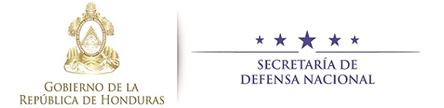 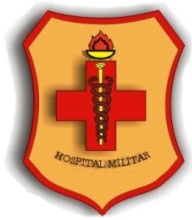 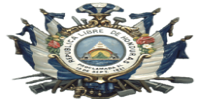 REPÚBLICA DE HONDURASSECRETARÍA DE ESTADO EN EL DESPACHO DE DEFENSA NACIONALFUERZAS ARMADAS DE HONDURASHOSPITAL MILITARAviso de Licitación Pública La Secretaría de Estado en el Despacho de Defensa Nacional a través de la Jefatura del Estado Mayor Conjunto en el marco de la Ley de Contratación del Estado y su Reglamento invita a presentar ofertas a las empresas interesadas en participar en la Licitación Pública Nacional No. LPN-006-2021-SDN “ADQUISICIÓN DE EQUIPO MÉDICO PARA EL HOSPITAL MILITAR”. El financiamiento para la realización del presente proceso proviene de Fondos Nacionales y Recursos Propios.El órgano responsable de la contratación es la Secretaría de Estado en el Despacho de Defensa Nacional Fuerzas Armadas de Honduras /Hospital MilitarLos interesados en participar en la Licitación, deberán hacerlo mediante solicitud por escrito (incluir nombre de la empresa, dirección, correo electrónico y número de teléfono), dirigida al Sub Jefe del Estado Mayor Conjunto (EMC), General de División German Velásquez Romero, a partir de la fecha de publicación de este aviso, previo pago no reembolsable de quinientos Lempiras exactos (L.500.00) en Banco, para lo cual debe imprimir recibo TGR-1 a nombre de la Secretaría de Defensa Nacional, siguiendo las instrucciones de la página de SEFIN (www.sefin.gob.hn) bajo el rubro 12121 (emisión y constancia).Los Pliegos de Condiciones se retirarán en el Departamento de Administración del Hospital Militar, a partir de la fecha de emisión de este Aviso de Licitación, hasta el 15 de diciembre de 2021, de lunes a viernes en un horario de 08:00 a.m. hasta las 3:30 p.m. Asimismo, el periodo para recibir aclaraciones de este Pliego de Condiciones será desde el día 09 al 19 de noviembre del presente año, en el mismo lugar y horario.Las ofertas serán recibidas en forma impresa a través de nota de remisión de la empresa dirigida al Sub Jefe del Estado Mayor Conjunto (EMC), General de División German Velásquez Romero ubicada en el Barrio el Obelisco, frente al Parque El Soldado, Número de Telefax: (504) 2238-0029 - (504) 2276-3400, únicamente el 17 de diciembre del presente año a partir de las 08:00 am hasta las 10:00 horas, sin prorroga alguna. No se recibirán ofertas posteriormente a esta fecha y hora oficial de la República de Honduras.Las ofertas se abrirán en presencia de los interesados que asistan al acto de apertura pública, mismo que se realizará el día 17 de diciembre del presente año, a las 10:15 a.m, en la Sub Jefatura del Estado Mayor Conjunto (EMC), ubicada en el Barrio el Obelisco, frente al Parque El Soldado. Los Pliegos de Condiciones estarán disponibles en la página del Sistema de Información de Contrataciones y Adquisiciones del Estado de Honduras “HONDUCOMPRAS” (http://h1.honducompras.gob.hn), solamente para lectura e información previa.  Tegucigalpa, M.D.C, 5 de noviembre del 2021CORONEL DE AVIACIÓN DEMA ARMANDO MARTÍNEZ RUEDASECRETARIO DE LA COMISIÓN DE EVALUACIÓNDE LAS FUERZAS ARMADAS.	.	No. de PartidaEQUIPO MÉDICOESPECIFICACIONES TÉCNICASPAIS DE ORIGENMARCACANTIDADPRECIO UNITARIOPRECIO TOTAL1Torre Multipropósito de Laparoscopia 1Torre Multipropósito de Laparoscopia 1Torre Multipropósito de Laparoscopia SubtotalImpto. s/ ventasTOTALN.ASPECTO VERIFICABLECUMPLENO CUMPLE1Copia autenticada de escritura de constitución y sus reformas debidamente inscritas en el Registro Mercantil.2Copia autenticada del poder del representante legal del oferente, debidamente inscrito en el Registro Mercantil.3Copia autenticada de RTN del oferente. 4Copia autenticada de constancia de inscripción en el Registro de Proveedores y Contratistas del Estado, extendida por la ONCAE vigente o constancia de tener en trámite su solicitud de inscripción, siempre que la misma haya sido solicitada a más tardar el día inmediato anterior a la fecha prevista para la recepción de las ofertas5Garantía de Mantenimiento de la Oferta por un valor equivalente por lo menos al dos por ciento (2%) del valor total de la oferta. (La falta de presentación de este documento no es subsanable).6Declaración Jurada autenticada del representante legal sobre Prohibiciones o Inhabilidades (Artículos 15 y 16 LCE). La falta de presentación de este documento, su forma y contenido no es subsanable.7Original o copia debidamente autenticada de Solvencia fiscal vigente del Servicio de Administración de Rentas (SAR).8Certificación autenticada de la Secretaría de Desarrollo Económico de ser representante o distribuidor de los bienes ofertados (si aplica).9Declaración Jurada de la empresa y de su representante legal debidamente autenticada de no estar comprendido en ninguno de los casos señalados de los artículos 439, 440, 441, 442, 443, 444 y 445 del Código Penal Vigente (Decreto Legislativo No. 130-2017).10Solvencia autenticada de INFOP vigente (si aplica)11Constancia autenticada de estar inscrito en el Sistema de Administración Financiera Integrada SIAFI (Registro de Beneficiarios.)12Constancia original (o autenticada) de la Procuraduría General de la República de no tener juicios pendientes con el Estado de Honduras.13Constancia Original del Representante Legal o copia debidamente autenticada de cumplir con el pago del salario mínimo y demás derechos laborales extendida por la Secretaría de Trabajo y Seguridad Social. (Si aplica)14Constancia Original del Representante Legal o copia debidamente autenticada de solvencia por el Instituto Hondureño de Seguridad Social (IHSS). (Si aplica)15Formularios autenticados de precios de cada una de las partidas ofertadas. (No es subsanable).16Constancia de Anticorrupción emitida por la Secretaria General del Ministerio Publico. En el cual se exprese que ni la empresa, representantes o sus socios están sujetos a procesos de investigación por actos de corrupción. (con una vigencia de 6 meses de su emisión). En caso de tener esta constancia en trámite podrá presentar evidencia de recibido de la solicitud y deberá presentar la constancia original antes de terminar la evaluación de las ofertas.ASPECTOS VERIFICABLES CUMPLENO CUMPLE1Documentos probatorios de acceso inmediato a dinero en efectivo por al menos sesenta (60%) del valor monetario en Lempiras como parámetro del valor de su oferta, pueden ser: constancias de montos depositados en caja y bancos, constancias con montos de créditos abiertos otorgados por instituciones bancarias, nacionales o extranjeras, constancias con montos de créditos comerciales o créditos financieros con partes no relacionadas.2Copia fotostática debidamente autenticada del Balance General, debidamente auditado del ejercicio fiscal inmediato anterior.3 Autorización por el oferente para que la Secretaría de Estado en el Despacho de Defensa Nacional/Fuerzas Armadas de Honduras/Hospital Militar pueda verificar la documentación presentada.N°OferentesPrecio total más bajo (25%)Tiempo de entrega(10%)Aspectos evaluables en documentos técnicos (15%)Tiempo de Garantía de fábrica (10%)Especificaciones Técnicas (40%)Calificación Total (100%)1Participante 12Participante 2Criterios Objetivos de SelecciónPorcentajea.Precio25%b.Tiempo de entrega10%c.Aspectos evaluables en documentos técnicos15% d.Tiempo de Garantía del Fabricante 10%e.Especificaciones Técnicas40%Total 100%N. CriterioPorcentaje1Oferta con precio más bajo.25%2Segunda oferta con precio más bajo.20%3A partir de la tercera oferta con precio más bajo.15%N. CriterioPorcentaje1Hasta 90 días 10%2De 90 a 120 días 5%3Mayor a 120 días o mas2%NoASPECTOS EVALUABLES EN DOCUMENTOS TÉCNICOSCUMPLENO CUMPLE1Documentación presentada por el oferente, en la cual se pueda verificar el cumplimiento de cada una de las especificaciones técnicas mínimas requeridas sujetas a evaluación.2Garantía de fábrica por el tiempo mínimo de dos años, la cual deberá estar certificada por el fabricante.3Catálogo con imágenes a colores y en español o con su debida traducción, en donde se demuestre claramente el cumplimiento de las especificaciones técnicas del equipo médico ofertado.4Evidencia con copia de dos (2) contratos y/o Órdenes de Compra debidamente autenticadas de que el Oferente ha vendido bienes similares a los ofertados durante los últimos cinco (5) años indicando su carácter público o privado en el país.5Presentar carta de satisfacción que el oferente ha brindado servicio técnico del equipo médico mínimo en tres (03) instituciones de carácter público o privado en el país. 6Constancia vigente autenticada de contar con Autorización del fabricante del equipo e instrumental a ofertar. (Deberá incluir dirección y correo electrónico para constatar la información presentada.) 7Presentar declaración jurada autenticada que la empresa cuenta con personal técnico certificado por fábrica en el territorio nacional, para dar mantenimiento preventivo y correctivo de los equipos e instrumental ofertados. 8Presentar constancia autenticada que la fábrica garantiza el respaldo de repuestos del equipo por lo menos diez (10) años.  N.CriterioPorcentaje1Garantía del Fabricante de dos (2) años o más 10%2Garantía de Fabricante menor a dos (2) años0%N°DescripciónPorcentaje40%1Cumple con cada una de sus especificaciones técnicas solicitadas por el Hospital Militar. Porcentaje40%En especificaciones técnicas mínimas requeridas se realizará una ponderación con base a la cantidad total de las especificaciones técnicas, para así, determinar la partida mejor evaluada. En caso de no cumplir con el 100% de las especificaciones técnicas, se realizará una ponderación con base a la cantidad total de las especificaciones técnicas (dividir la cantidad de especificaciones que tiene el criterio de cumple con base al total de especificaciones técnicas solicitadas). En especificaciones técnicas mínimas requeridas se realizará una ponderación con base a la cantidad total de las especificaciones técnicas, para así, determinar la partida mejor evaluada. En caso de no cumplir con el 100% de las especificaciones técnicas, se realizará una ponderación con base a la cantidad total de las especificaciones técnicas (dividir la cantidad de especificaciones que tiene el criterio de cumple con base al total de especificaciones técnicas solicitadas). En especificaciones técnicas mínimas requeridas se realizará una ponderación con base a la cantidad total de las especificaciones técnicas, para así, determinar la partida mejor evaluada. En caso de no cumplir con el 100% de las especificaciones técnicas, se realizará una ponderación con base a la cantidad total de las especificaciones técnicas (dividir la cantidad de especificaciones que tiene el criterio de cumple con base al total de especificaciones técnicas solicitadas). Constancia original de la Procuraduría General de la República (PGR), de no tener juicios pendientes con el Estado de Honduras.Original o copia autenticada de la solvencia vigente del oferente del Servicio deAdministración de Rentas (SAR).Constancia de inscripción en el Registro de Proveedores y Contratistas del Estado,extendida por la ONCAE (En caso de haberse presentado constancia de estar en trámite en el momento de presentar la oferta)Constancia de solvencia por el Instituto Hondureño de Seguridad Social (IHSS).Constancia de Anticorrupción emitida por la Secretaria General del Ministerio Publico. En el cual se exprese que ni la empresa, representantes o sus socios están sujetos a procesos de investigación por actos de corrupción. (con una vigencia de 6 meses de su emisión).Numero de Partida CantidadDescripciónPartida N. 101TORRE DE MULTIPROPÓSITO DE LAPAROSCOPÍAPartida N. 201ELECTROCIRUGÍA BIPOLAR Y MONOPOLARPartida N. 301MICROSCOPIO PARA CIRUGÍAS MULTIDISCIPLINARIOPartida N. 401RAYOS X PORTÁTIL DIGITALPartida N. 501ECOCARDIÓGRAFO PORTÁTILPartida N. 601LAVADORA INDUSTRIAL DE 100-120 LIBRASPARTIDA NO. 1PARTIDA NO. 1PARTIDA NO. 1PARTIDA NO. 1PARTIDA NO. 1Torre Multipropósito de LaparoscopíaTorre Multipropósito de LaparoscopíaTorre Multipropósito de LaparoscopíaTorre Multipropósito de LaparoscopíaTorre Multipropósito de LaparoscopíaCantidad01010101Especificaciones Técnicas Mínimas requeridasEspecificaciones Técnicas Mínimas requeridasEspecificaciones Técnicas Mínimas requeridasCumpleNo CumpleDos (02) Monitores de Procesador de CámaraTorre para procedimientos laparoscópicos: permite la   visión al interior del cuerpo humano con la ayuda de una óptica a través de una pequeña incisión; para Urología, Ginecología, Cirugía General, Otorrino, Cirugía Pediátrica, Ortopedia, Neurocirugía y otras especialidades médico quirúrgico. Dos (02) Monitores de Procesador de Cámara1Dos (02) monitores de grado médico, para procesamiento de imagen de cámara de 32 pulgadas o más.  Dos (02) Monitores de Procesador de Cámara2Con retroalimentación LED de matriz activa.Dos (02) Monitores de Procesador de Cámara3Soportes de monitor con brazo giratorio anclado al carro de transporte. Dos (02) Monitores de Procesador de Cámara4Radio de espectro: 16:9Dos (02) Monitores de Procesador de Cámara5Luminancia 900 cd/m2Dos (02) Monitores de Procesador de Cámara6Radio de contraste: 1400:1 (nominal)Dos (02) Monitores de Procesador de Cámara7Con resolución de 1920 x1080 pixeles o más.Dos (02) Monitores de Procesador de Cámara8Tecnología de escaneo de barrido progresivo.Dos (02) Monitores de Procesador de Cámara9Con múltiples entradas de video. Dos (02) Monitores de Procesador de Cámara10Software en español(01) Video procesador o módulo de enlace 11El equipo puede contener la fuente de luz integrada o separada al procesador de imagen.(01) Video procesador o módulo de enlace 12Sistema compacto para mejorar el flujo de trabajo.(01) Video procesador o módulo de enlace 13Resolución de 1920 x 1080 pixeles o más. (01) Video procesador o módulo de enlace 14Integrado con módulo digital de procesamiento de imágenes.(01) Video procesador o módulo de enlace 15Con múltiples Salidas de video(01) Video procesador o módulo de enlace 16Tecnología LED de alto rendimiento.(01) Video procesador o módulo de enlace 17Con una vida útil de al menos 30,000 – 50,000 horas.(01) Video procesador o módulo de enlace 18Regulable dentro del rango de 0 a 100%. (01) Video procesador o módulo de enlace 19Con una temperatura de color entre 5000 – 7000 k.(01) Video procesador o módulo de enlace 20Una intensidad lumínica con regulación progresiva.(01) Video procesador o módulo de enlace 21Que se pueda controlar desde el cabezal de cámara.(01) Video procesador o módulo de enlace 22Teclado de grado médico(01) Video procesador o módulo de enlace 23Módulo de enlace para usar con: video-endoscopio rígido, video-endoscopio flexible, cabezales de cámara calidad full HD (01) Cabezal de cámara24Posibilidad de tomar fotos y registrar video, comandado desde el cabezal de la cámara. (01) Cabezal de cámara25Zoom digital/óptico(01) Cabezal de cámara26Resolución Full HD o superior. (01) Cabezal de cámara27Obturador automático.(01) Cabezal de cámara28Función de enfoque automático(01) Cabezal de cámara29Método de desinfección mediante autoclave y sumergible.(01) Cabezal de cámara30Distancia focal dentro del rango de 10 a 40 mm.(01) Cabezal de cámara31Con botones para balance de blancos y zoom.(01) Cabezal de cámara32Con 2 o más botones de control (01) Cabezal de cámara33Función de obturador ocular. (01)  Sistema de documentación34Sistema de documentación y grabación de imagen.(01)  Sistema de documentación35Formatos de imagen: JPG,TIFF, BMP, DICOM, o mas(01)  Sistema de documentación36Formatos de video, MPEG-2, MPEG4, H.264 o mas(01)  Sistema de documentación37Entradas de señal video: DVI-D, DVI-DL.(01)  Sistema de documentación38Memória interna de 1TB.(01)  Sistema de documentación39Resolución 1920 x 1080 o más. (01) Recipiente40Recipiente para esterilización y almacenamiento de cabezales de la cámara. (01) Insuflador41Flujo máximo de al menos 35-45 L. (01) Insuflador42Funciones automáticas controladas electrónicamente por microprocesadores. (01) Insuflador43Presión máxima de salida 45 mmHg +/- 5 mmHg. (01) Insuflador44Que permita la preselección de modos de trabajo de insuflación. (01) Insuflador45Señal de alarma acústica y óptica en caso de sobre presión. (01) Insuflador46Interrupción de funcionamiento por exceso de presión. (01) Insuflador47Sistema de calentamiento de CO2 (dióxido de carbono) a temperatura corporal con sistema de tubos reutilizables. (01) Insuflador48Posibilidad de trabajo mediante cilindro de gas y gas central. (01) Insuflador49Seguridad de paciente contra la sobrepresión. (01) Insuflador50Flujo regulable mínimo que al menos cubra el rango de 0 a 30 l/min. (01) Insuflador51Presión regulable mínima rango de 1 a 30 mmHg. (01) Insuflador52Con dos modos disponibles: modo pediátrico y modo adulto.  (01) Insuflador53Manguera de alta presión para CO2 (dióxido de carbono), conexión “Pin Index”, longitud de 2 mts o más.  (01) Insuflador54Manómetro regulable de CO2 (dióxido de carbono), con dos (02) relojes, uno para medir la entrada y otro para medir la salida, adaptable a un cilindro de CO2 de 220 pc.(01)   Unidad Móvil acero inoxidable55Unidad móvil ancha para transportar la Torre Laparoscópica.(01)   Unidad Móvil acero inoxidable56Con 4 ruedas duales antiestáticas equipadas con sistema de frenos de bloqueo.(01)   Unidad Móvil acero inoxidable57Interruptor principal de red en la pieza superior.(01)   Unidad Móvil acero inoxidable58Distribuidor eléctrico con 10 enchufes o más, anclado en la unidad móvil. (01)   Unidad Móvil acero inoxidable59Con conexiones equipotenciales.(01)   Unidad Móvil acero inoxidable60Con extensión eléctrica mínimo 3 metros o más, para facilitar la movilidad de la torre.(01)   Unidad Móvil acero inoxidable61Soporte para la cámara y para los diferentes cables de torre. (01)   Unidad Móvil acero inoxidable62UPS de 3 KVA protección de voltaje en línea que cubra todos los componentes de la Torre.InstrumentalLa longitud de las ópticas podrá variar  entre 2 cm más o 2 cm menos del rango solicitado.La longitud de las ópticas podrá variar  entre 2 cm más o 2 cm menos del rango solicitado.La longitud de las ópticas podrá variar  entre 2 cm más o 2 cm menos del rango solicitado.La longitud de las ópticas podrá variar  entre 2 cm más o 2 cm menos del rango solicitado.PARTIDA NO. 1PARTIDA NO. 1PARTIDA NO. 1PARTIDA NO. 1PARTIDA NO. 1PARTIDA NO. 1Torre Multipropósito de LaparoscopíaTorre Multipropósito de LaparoscopíaTorre Multipropósito de LaparoscopíaTorre Multipropósito de LaparoscopíaTorre Multipropósito de LaparoscopíaTorre Multipropósito de LaparoscopíaCantidad11111Especificaciones Técnicas Mínimas requeridas, similares o equivalentesEspecificaciones Técnicas Mínimas requeridas, similares o equivalentesEspecificaciones Técnicas Mínimas requeridas, similares o equivalentesEspecificaciones Técnicas Mínimas requeridas, similares o equivalentesCumpleNo CumpleInstrumentalEl instrumental solicitado a continuación debe ser compatible con la Torre Multipropósito de Laparoscopía.El instrumental solicitado a continuación debe ser compatible con la Torre Multipropósito de Laparoscopía.El instrumental solicitado a continuación debe ser compatible con la Torre Multipropósito de Laparoscopía.El instrumental solicitado a continuación debe ser compatible con la Torre Multipropósito de Laparoscopía.El instrumental solicitado a continuación debe ser compatible con la Torre Multipropósito de Laparoscopía.InstrumentalCirugía General:Cirugía General:Cirugía General:Cirugía General:Cirugía General:Instrumental6363Dos (02) Ópticas de visión foroblicua panorámica.Punta: de 30° con 10 mm diámetro Longitud: 30 cm Material: De acero inoxidable quirúrgico esterilizable en autoclave, con conductor de luz de fibra óptica incorporado.Instrumental6464Tres (03) Ópticas de visión foroblicua panorámica.Punta: de 0° con 10 mm diámetro Longitud: 30 cm Material: De acero inoxidable quirúrgico esterilizable en autoclave, con conductor de luz de fibra óptica incorporado.Instrumental6565Tres (03) Ópticas de visión frontal panorámica.Punta: de 0° con 5 mm diámetro Longitud: 32 cm Material: De acero inoxidable quirúrgico esterilizable en autoclave, con conductor de luz de fibra óptica incorporado.Instrumental6666Una bandeja de acero inoxidable perforada para la limpieza, esterilización y soporte de acuerdo con las medidas de las ópticas ofertadas.Asimismo, cada óptica debe contar con su respectiva camisa de acuerdo con las medidas de las ópticas ofertadas.InstrumentalOtorrinolaringología (ORL):Otorrinolaringología (ORL):Otorrinolaringología (ORL):Otorrinolaringología (ORL):Otorrinolaringología (ORL):Instrumental6767Una (01) Óptica de visión frontal panorámica.Punta: de 0° con 3 mm diámetro Longitud: 22 cm Material: De acero inoxidable quirúrgico esterilizable en autoclave, con conductor de luz de fibra óptica incorporado.Instrumental6868Una (01) óptica de 0 grados de longitud 2.7 mm x 110 mm.Material: De acero inoxidable quirúrgico esterilizable en autoclave, con conductor de luz de fibra óptica incorporado.Instrumental6969Una (01) Óptica de visión foroblicua panorámica.Punta: de 30° con 3 mm diámetro Longitud: 22 cm Material: De acero inoxidable quirúrgico esterilizable en autoclave, con conductor de luz de fibra óptica incorporado.Instrumental7070Una (01) Óptica de visión foroblicua panorámica.Punta: de 45° con 3 mm diámetro Longitud: 22 cm Material: De acero inoxidable quirúrgico esterilizable en autoclave, con conductor de luz de fibra óptica incorporado.Instrumental7171Una bandeja de acero inoxidable perforada para la limpieza, esterilización y soporte de acuerdo con las medidas de las ópticas ofertadas.Asimismo, cada óptica debe contar con su respectiva camisa de acuerdo con las medidas de las ópticas ofertadas.InstrumentalUrología:Urología:Urología:Urología:Urología:Instrumental7272Dos (02) Óptica de visión foroblicua panorámica.Punta: de 30° con 4 mm diámetro Longitud: 32 cm Material: De acero inoxidable quirúrgico esterilizable en autoclave, con conductor de luz de fibra óptica incorporado.Instrumental7373Una (01) Óptica de visión foroblicua panorámica.Punta: de 30° con 10 mm diámetro, unipolar.Longitud: 32cm Material: De acero inoxidable quirúrgico esterilizable en autoclave, con conductor de luz de fibra óptica incorporado, óptica con canal de irrigación rígido.Instrumental7474Cada óptica debe contar con una bandeja de acero inoxidable perforada para la limpieza, esterilización y soporte de acuerdo con las medidas de las ópticas ofertadas.Asimismo, cada óptica debe contar con su respectiva camisa de acuerdo con las medidas de las ópticas ofertadas.Instrumental7575Un (01) portaagujas de acero inoxidable con mango axial, con bloqueo, longitud de 30 cm, para suturas de 2/0 a 4/0, abertura mandíbulas de 90°, esterilizable en autoclave y en solución. Instrumental7676Una (01) pinza ginecológica de acero inoxidable, medida de 5 mm de diámetro con una longitud 37 cm de disección para coagulación unipolar, pinza debe ser giratorias y desmontables, que incluya irrigación y limpieza, esterilizable en autoclave y en solución. Instrumental7777Una (01) pinza óptica de acero inoxidable medida de 3 mm de diámetro con una longitud 37 cm. De disección para coagulación unipolar, pinza debe ser giratorias y desmontables, que incluya irrigación y limpieza, completa con sus adaptadores y su vaina, esterilizable en autoclave y en solución.Instrumental  78  78Una (01) pinza óptica de agarre de acero inoxidable para ginecología, abertura bilateral para la extracción de endoprótesis, 2.3 mm de diámetro con una longitud de 36 cm, completa con sus adaptadores y su vaina, esterilizable en autoclave y en solución.Instrumental7979Una (01) pinza de acero inoxidable para biopsia, 2.3mm abertura bilateral, longitud 40 cm, completa con sus adaptadores y su vaina, esterilizable en autoclave y en solución.Instrumental 80 80Una (01) tijera laparoscópica, 3mm abertura bilateral, longitud 45 cm, completa con sus adaptadores y su vaina, esterilizable en autoclave y en solución.Instrumental8181Una (01) pinza de acero inoxidable para biopsia, con mandíbulas cortas, abertura bilateral, para la utilización con óptica de visión foroblicua 30°, completa con sus adaptadores y su vaina, esterilizable en autoclave y en solución.8282Una bandeja de Urología inoxidable perforada para la limpieza, esterilización y soporte de acuerdo con las medidas de las ópticas ofertadas.Asimismo, cada óptica debe contar con su respectiva camisa de acuerdo con las medidas de las ópticas ofertadas.8383Manual de Usuario en español físico y digital84Manual de Servicio Técnico en español físico y digitalManual de Servicio Técnico en español físico y digitalLa longitud de las ópticas podrá variar entre 2 cm más o 2 cm menos del rango mínimo solicitado.La longitud de las ópticas podrá variar entre 2 cm más o 2 cm menos del rango mínimo solicitado.La longitud de las ópticas podrá variar entre 2 cm más o 2 cm menos del rango mínimo solicitado.La longitud de las ópticas podrá variar entre 2 cm más o 2 cm menos del rango mínimo solicitado.TOTAL DE ESPECIFICACIONES TÉCNICASTOTAL DE ESPECIFICACIONES TÉCNICASTOTAL DE ESPECIFICACIONES TÉCNICASTOTAL DE ESPECIFICACIONES TÉCNICASPARTIDA NO. 2PARTIDA NO. 2PARTIDA NO. 2PARTIDA NO. 2PARTIDA NO. 2Unidad de Electrocirugía bipolar y monopolarUnidad de Electrocirugía bipolar y monopolarUnidad de Electrocirugía bipolar y monopolarUnidad de Electrocirugía bipolar y monopolarUnidad de Electrocirugía bipolar y monopolarCantidadCantidad111Especificaciones Técnicas Mínimas RequeridasEspecificaciones Técnicas Mínimas RequeridasEspecificaciones Técnicas Mínimas RequeridasCumpleNo CumpleElectrocauterio bipolar y monopolarDosificación automática de la energía, capaz de generar salidas monopolares, bipolares selladas o termo fusión de vasos sanguíneos.  Equipo anclado en unidad móvil ancha, con cajoneras o gaveteros, resistente a la corrosión de agentes desinfectantes.Electrocauterio bipolar y monopolar1Conexión mediante el uso de conectores universales para los diferentes tipos de electrodos. Electrocauterio bipolar y monopolar2La selección de los modos debe mostrarse en la pantalla.Electrocauterio bipolar y monopolar3Los modos para cada aplicación deben cubrir las técnicas monopolares y bipolares.Electrocauterio bipolar y monopolar4Con pantalla táctil y manual de 10 pulgadas a 15 pulgadas, con visión de los diferentes parámetros.Electrocauterio bipolar y monopolar5Acceso rápido al programa, visualizado en la pantalla. Electrocauterio bipolar y monopolar6Con programa guía que oriente al usuario durante el trabajo, que muestre que los electrodos e instrumentos están correctamente conectados.  Electrocauterio bipolar y monopolar7Que el equipo se pueda conectar al interfaz de comunicación WiFi y a la red para actualización del software.Electrocauterio bipolar y monopolar8Software en españolElectrocauterio bipolar y monopolar9Con procesadores que faciliten los tiempos de respuestas.  Electrocauterio bipolar y monopolarEquipo multipropósito para uso de las siguientes especialidades como mínimo: (deberá presentar información descriptiva que avale los procedimientos)Equipo multipropósito para uso de las siguientes especialidades como mínimo: (deberá presentar información descriptiva que avale los procedimientos)Equipo multipropósito para uso de las siguientes especialidades como mínimo: (deberá presentar información descriptiva que avale los procedimientos)Equipo multipropósito para uso de las siguientes especialidades como mínimo: (deberá presentar información descriptiva que avale los procedimientos)Electrocauterio bipolar y monopolar10Vascular.Electrocauterio bipolar y monopolar11Urología.Electrocauterio bipolar y monopolar12Neurocirugía. Electrocauterio bipolar y monopolar13Ginecología.Electrocauterio bipolar y monopolar14Cirugía General y Cirugía Pediátrica.Electrocauterio bipolar y monopolar15Otorrinolaringología.Electrocauterio bipolar y monopolar16Ortopedia.Electrocauterio bipolar y monopolar17Gastroenterología.Electrocauterio bipolar y monopolar18Con fuente de poder de estabilidad térmica que soporte la carga de energía del equipo.Electrocauterio bipolar y monopolar19Que se pueda configurar a la medida y requisitos específicos de las diferentes especialidades médicas.Electrocauterio bipolar y monopolar20Visualización del ajuste al cambio de los símbolos CUT (corte) y COAG (coagulación).Electrocauterio bipolar y monopolar21El equipo debe ser capaz de permitir actualizaciones de otros módulos.Electrocauterio bipolar y monopolar22Con funciones de auto-parado y auto-inicio en los modos de coagulación. Electrocauterio bipolar y monopolar23Debe de proporcionar activación simultánea de dos o más instrumentos.Electrocauterio bipolar y monopolar24Amperaje de corriente de 5 a 6.7 A.Electrocauterio bipolar y monopolar25Potencia regulable de acuerdo al modo de uso. Electrocauterio bipolar y monopolar26Voltaje:100-127 V, 60 Hz.Electrocauterio bipolar y monopolar27Potencia de salida CUT (corte) 350-550 W a 200-500 ohmios, COAG (coagulación) 250-400 W.Electrocauterio bipolar y monopolar28El equipo debe contar con un sistema de seguridad para electrodos neutros. Electrocauterio bipolar y monopolar29Equipo con 5 o más conectores universales y multifuncionales.Electrocauterio bipolar y monopolar30De 15 a 20 o más programas.Electrocauterio bipolar y monopolar31De 200 o más aplicaciones.Electrocauterio bipolar y monopolar32Consumo de potencia de impulso: 1400 a 1700 watts.Electrocauterio bipolar y monopolarForma de la onda  Forma de la onda  Forma de la onda  Forma de la onda  Electrocauterio bipolar y monopolar33Electrocoagulación: Moderadamente amortiguada.Electrocauterio bipolar y monopolar34Electrosecación, corte puro: onda senoidal pura.Electrocauterio bipolar y monopolar35Electrofulguración/Electrodesecación: Onda senoidal amortiguada.Electrocauterio bipolar y monopolar36Electrosecación, Mezcla: Onda senoidal modulada.Electrocauterio bipolar y monopolarModos de corteModos de corteModos de corteModos de corteElectrocauterio bipolar y monopolar37Se debe generar una onda senoidal de alta frecuencia de 350 kHz como mínimo, con una diferencia de potencial suficiente alrededor de 1000 V.Electrocauterio bipolar y monopolar38Modo moderada hemostasia.Electrocauterio bipolar y monopolar39Modo hemostasia significativa. Electrocauterio bipolar y monopolar40Modo de corte bipolar.Electrocauterio bipolar y monopolar41Modo de intervalos: corte/coagulación. Electrocauterio bipolar y monopolar42Modo de Fulguración: spray hasta alcanzar o superar los 200º C.  Electrocauterio bipolar y monopolar43Modos de Coagulación: modo de coagulación media, Modo de coagulación intensiva.Electrocauterio bipolar y monopolar44Modo de coagulación sin carbonización de tejido. Electrocauterio bipolar y monopolar45Modo de coagulación en spray.Electrocauterio bipolar y monopolar46Modo de coagulación rápida.Electrocauterio bipolar y monopolar47Modo especial de coagulación para el sellado de tejido altamente vascular y vasos sanguíneos de 1 mm – 3 mm y modo de hemostasia por termocoagulación con sellado de vasos de hasta 10 mm.Electrocauterio bipolar y monopolar48Un (01) interruptor de dos (02) pedales identificados con los colores de corte, coagulación y bipolar, con interruptor de función, cable de conexión con una longitud mínima de 4 Mts., tanto para el bipolar como para el monopolar.Electrocauterio bipolar y monopolar49Un (01) pedal monopolar con sus respectivas conexiones y cables.Electrocauterio bipolar y monopolar50Un (01) pedal bipolar con sus respectivas conexiones y cables.Electrocauterio bipolar y monopolar51Diez (10) placas neutras descartables compatibles con el equipo.Electrocauterio bipolar y monopolar52Dos (02) placas de electrodos pasivo reutilizable compatibles con el equipo, ya sea de silicón o de goma. Electrocauterio bipolar y monopolar53Dos (02) cables reutilizables para la conexión de la placa de electrodo pasivo.Electrocauterio bipolar y monopolar54Con su respectivo carro de transporte de acero inoxidable con 4 ruedas antiestáticas, equipadas con frenos de bloqueo y con dos (02) gavetas como mínimo.Electrocauterio bipolar y monopolar55Dos (02) electrodos activos que contengan cada uno dos (02) pulsaciones corte y coagulación, con su respectivo cable de conexión con los diferentes tipos de puntas de acuerdo al modelo.Electrocauterio bipolar y monopolar56Una (01) bayoneta recta de 18 cm con punta redondeada de 1 mm con su respectivo cable de conexión bipolar. Electrocauterio bipolar y monopolar57Una (01) bayoneta curva de 12 cm con punta redondeada de 1 mm con su respectivo cable de conexión bipolar.Electrocauterio bipolar y monopolar58Una (01) bayoneta curva de 18 cm con punta redondeada de 1 mm con su respectivo cable de conexión bipolar.59Manual de Usuario en español físico y digital.60Manual de Servicio Técnico en español físico y digital.TOTAL DE ESPECIFICACIONES TÉCNICASTOTAL DE ESPECIFICACIONES TÉCNICASTOTAL DE ESPECIFICACIONES TÉCNICASPARTIDA NO. 3PARTIDA NO. 3PARTIDA NO. 3Cumple No        CumpleMicroscopio para Cirugías MultidisciplinarioMicroscopio para Cirugías MultidisciplinarioMicroscopio para Cirugías MultidisciplinarioCantidad 11Especificaciones Técnicas MínimasEspecificaciones Técnicas MínimasEspecificaciones Técnicas Mínimas1.      DescripciónMicroscopio. Para las disciplinas de microcirugía craneal, la columna vertebral, de multidisciplinares (otorrino cirugía plástica) y otras disciplinas de microcirugía. Microscopio. Para las disciplinas de microcirugía craneal, la columna vertebral, de multidisciplinares (otorrino cirugía plástica) y otras disciplinas de microcirugía. 1Estativo móvil de piso, montado sobre 4 ruedas o más, para un desplazamiento adecuado. 2Con frenado integrado en las ruedas 3Que incluya compensación del equilibrio a través de la pantalla táctil que permita asegurar el posicionamiento del microscopio.4Con sistema de autobalance.5El equipo debe contar con cuatro (04) o más ejes magnéticos para posicionamiento del microscopio.6Con bloqueo de los ejes para el transporte del equipo.7El equipo debe tener pantalla táctil a color, con brazo abatible, con software en español.8Altura máxima para transporte del equipo: 1800-2800 mm.9Rango de giro del brazo de al menos ± 45°10Rango de giro del porta microscopio mínimo 200°.11Empuñaduras de 10 funciones o más uso multifuncional para controlar las siguientes funciones o más.EnfoqueZoomMovimiento X/YIntensidad de luz, Frenos VelocidadProfundidadFunción para Neuronavegador.12Velocidad de desplazamiento XY ajustable de forma continua.13El equipo debe tener conexión a sistemas de Navegación integrada.14Óptica: Rotación 360°, Movimiento derecho, izquierdo: 40-50°, Inclinación: -30° o más 15Alta profundidad para el cirujano principal16Óptica Binoculares principal17Óptica Binocular para el asistente.18Óptica de coobservación monocular 19Óptica apocromática, para alto contraste, sin aberraciones cromáticas.20Con distancia de interpupilas, con oculares gran-angulares:  12.5x o 10x21Aplicaciones en cirugía de columna vertebral, con tubo binocular ajustable 0- 180°22Con sistema para brindar la profundidad del campo 23Con margen de distancia trabajo de 200 a 600mm, o mas24Con ajuste de dioptrías de ± 5 25Iluminación integrada con dos (02) Lámparas una principal y una de emergencia de Xenón de 250-300 W, luz diurna. 26Fuente de luz diurna xenón; conductor de luz integrados, con fibra óptica.27El campo luminoso debe de ser ajustable manual y automáticamente.28Sistema de iluminación de dos (02) vías con iluminación dual que contenga la eliminación de sombras.29Ajuste automático de la intensidad de la luz 30Con sistema laser; para posicionamiento del microscopio. UNIDAD DE CONTROL  31Pantalla de alta resolución de 4K32Pantalla Táctil de 21-32 pulgadas, anclada en brazo abatible.33Control del microscopio y soporte34Sistema de configuración inteligente35Sistema de autodiagnóstico36Sistema de congelación de imagen37Indicador de aplicación de fluorescencia. 38Interruptor de pie inalámbrico con 10 funciones o más39Visualización de video en pantalla 40Con dos (02) modos de fluorescencia, aplicaciones vasculares y tumores.41Fluorescencia compatible con medios de contraste; indocianina verde, fluoresceína.42Vista completa y distribución de luz para el cirujano principal43Distribución de luz para el cirujano asistente44Cámara de alta resolución 4K integrada de 3chip.45Inyección de imágenes de alta definición con datos constantes.46Con capacidad de relacionar la velocidad de enfoque con el aumento.47Distancia de trabajo mostrada en la pantalla y en los oculares.48El sistema debe tener editor de imágenes y videos.49Sistema Digital de videograbación integrado al equipo.50Con la factibilidad de almacenar video en el disco duro integrado de 1 TB, USB y disco duro externo de 1 TB  51Debe incluir transferencias de imagen inalámbricas.52Con DICOM para la conexión a sistemas PACS53Debe incluir el micrófono internamente al equipo para grabación de audio durante la cirugía, activación si lo requiere el cirujano.54Diez (10) cubiertas especiales con adaptadores de lentes para realizar el procedimiento quirúrgico y proteger el microscopio.CONEXIÓN ELÉCTRICA55110-120V, 60HZ56Con protección eléctrica Clase I como mínimo.57Debe incluir batería de respaldo.MANUALES58Manual de Usuario en español físico y digital.59Manual de Servicio Técnico en español físico y digital.TOTAL, DE ESPECIFICACIONES TÉCNICASTOTAL, DE ESPECIFICACIONES TÉCNICASTOTAL, DE ESPECIFICACIONES TÉCNICASPARTIDA NO. 4PARTIDA NO. 4PARTIDA NO. 4PARTIDA NO. 4PARTIDA NO. 4Equipo de Rayos “X” Portátil DigitalEquipo de Rayos “X” Portátil DigitalEquipo de Rayos “X” Portátil DigitalEquipo de Rayos “X” Portátil DigitalEquipo de Rayos “X” Portátil DigitalCantidad01010101Especificaciones Técnicas Mínimas RequeridasEspecificaciones Técnicas Mínimas RequeridasEspecificaciones Técnicas Mínimas RequeridasCumpleNo CumpleEspecificacionesEquipo radiográfico móvil, usado en sala de operaciones, emergencia y hospitalización, para diagnóstico radiográfico, cuando el paciente no puede movilizarse a la sala de rayos X capaz de generar imágenes en formato digital.EspecificacionesGenerador de Rayos “X”Generador de Rayos “X”Generador de Rayos “X”Generador de Rayos “X”Especificaciones1Generador por convertidor de frecuencia y controlado por microprocesador.Especificaciones2Con sistema de indicación de dosis.Especificaciones3Compensador de voltaje de línea automático Potencia aproximada en KV: Rango de 40 KV a 125 KV o más. Especificaciones4Mínimo: ≤ 1.5 ms a ≥ 2 ms.EspecificacionesTubo de Rayos “X”Tubo de Rayos “X”Tubo de Rayos “X”Tubo de Rayos “X”Especificaciones5Rango aproximado de dosis: ≤ 0.5 mAs a ≥ 150 mAs.    Especificaciones6Corriente del tubo: 260 mA o más.Especificaciones  7Ánodo giratorio enfriado por aceite dieléctrico con protección contra sobre temperatura.Especificaciones  8Tamaño aproximado del punto focal de 0.5 mm o menor.Especificaciones9Taza de disipación calorífica continúa del ánodo en un rango de 200 KHU a 400 KHU.Especificaciones10Almacenamiento térmico del ánodo: 30,000 HU a 75,000 HU o más.11Brazo porta tubo balanceado por contrapeso con movimiento de elevación y descenso.12Brazo porta tubo con giro de aproximadamente 180°.13Rotación del cabezal sobre el eje horizontal: ± 90° o más.14Rotación de la columna: ± 270° o más.15Movimiento del conjunto brazo – cabezal en el plano vertical desplazando el punto focal desde 50 cm o menos hasta una altura de 200 cm o más.16Foco del emisor con altura ajustable en un rango de 50 cm a 200 cm o más.17Colimador de ajuste manual con haz luminoso del campo de radiación.18Con indicador visual y acústico de radiación.19Exposición radiográfica con disparador manual y remoto.20Rotación de la unidad en el eje X y en el eje Y de 360°.21Altura máxima desde el punto focal 180 cm a 207 cm desde el suelo. 22Altura mínima desde el punto focal 40 cm desde el suelo.23Pantalla para visualización de los parámetros 17 pulgadas o más. 24Estructura liviana y de fácil maniobrabilidad con compartimento para alojar chasis y ruedas traseras con sistema de freno.25Algoritmos de carga automatizada para realizar exposiciones a demanda.26Tamaño mínimo de imagen: 40 cm x 40 cm.27Visualización de radiografía en formato digital en pantalla del equipo.28Capacidad de exposición de batería: 20 – 50 exposiciones sin necesidad de conexión a red eléctrica.29Posibilidad de transferencia de imágenes en DICOM y PACS30Detector inalámbrico31Algoritmos de carga automatizada para realizar exposiciones a demanda.32Opción de funcionalidad analógica o digital (visualización de imagen en formato digital u opción de impresión en película)33Con batería de respaldo integrada.34Voltaje: 110 V  60 HZ.35Cable de conexión retráctil con una longitud de 3 a 6 mts.36Manual de Usuario en español físico y digital.37Manual de Servicio Técnico en español físico y digital.TOTAL DE ESPECIFICACIONES TÉCNICASTOTAL DE ESPECIFICACIONES TÉCNICASTOTAL DE ESPECIFICACIONES TÉCNICASPARTIDA NO. 5PARTIDA NO. 5PARTIDA NO. 5PARTIDA NO. 5PARTIDA NO. 5Ecocardiógrafo Portátil para las modalidades neonato/pediátrico/adultoEcocardiógrafo Portátil para las modalidades neonato/pediátrico/adultoEcocardiógrafo Portátil para las modalidades neonato/pediátrico/adultoEcocardiógrafo Portátil para las modalidades neonato/pediátrico/adultoEcocardiógrafo Portátil para las modalidades neonato/pediátrico/adultoCantidad1111Especificaciones Técnicas Mínimas RequeridasEspecificaciones Técnicas Mínimas RequeridasEspecificaciones Técnicas Mínimas RequeridasCumpleNo CumpleEspecificaciones1Sistema digital de formación de haces de ultrasonido de banda anchaEspecificacionesCarro de transporte Carro de transporte Carro de transporte Carro de transporte Especificaciones2Equipo montado en estructura rodable de fácil desplazamiento con sistema de frenos.Especificaciones3Debe incluir soportes para transductores,  control de cables, soporte para impresoraEspecificaciones4Adaptador de  para tres (03) o más puertos, bandeja de organización de cables y transductores, entre otros.Especificaciones5Soporte de transductores de 3 o mas Especificaciones6Teclado alfanumérico Especificaciones7Sistema de alimentación eléctrica, Voltaje:110-127 V, 60 Hz., para conectar 6 o más puertos para el equipo y sus componentes.EspecificacionesTecnología Software en españolTecnología Software en españolTecnología Software en españolTecnología Software en españolEspecificaciones8Plataforma compatible para ampliación de software y hardware de ecocardiografía tridimensional multiplanar en tiempo real transtorácica y transesofágicaEspecificaciones9Transductor: Sonda multifrecuencia con frecuencias armónicas de banda ancha y con tecnología de cristal único para ecocardiografía de adultosEspecificaciones10Impresora térmicaEspecificaciones11Unidad lector-grabador CD/DVD y conexión USB para grabar en unidades portátiles de memoriaEspecificaciones12Con posibilidad de exportación de imágenes Especificaciones13Conexión en red RJ45 de alta velocidad.Especificaciones14Compatibilidad de almacenamiento de los estudios en el PACS existente en el Hospital MilitarEspecificaciones15Segundo armónico específico de contraste para estudios de opacificación ventricularEspecificaciones16Presentación de señales de ECG (de cinco derivaciones o más), respiración y auxiliaresEspecificaciones17Rango dinámico de al menos 180 dB o mas Especificaciones18Almacenamiento de imágenes en DVD y CD en múltiples formatos incluyendo datos compatibles con PCs.Especificaciones19Módulo DICOM 3.0 para conexión a Servidores de datos, con las licencias correspondientes.Especificaciones20Monitor Led full HD de 15" o más, de alta resolución de 1.920 × 1.080 píxeles o masEspecificaciones21Disco duro integrado de 80 G o masEspecificaciones22Quince mil (15.000) o más canales procesados en forma digital Especificaciones23Con procesamiento de inversión de pulsosEspecificaciones24Programas de arranque predefinidos  Especificaciones25Programas de anotaciones y comentariosEspecificaciones26Programa de marcas corporalesEspecificaciones27Programa de Auto-Trazado con cálculos automáticosEspecificaciones28Programas completos de análisis con medidas y cálculos en todas las aplicaciones incluidas, personalizablesEspecificacionesSondas que se puedan utilizar con frecuencias bajas de 1-5 MHZ y frecuencias altas de 10-18 MHZSondas que se puedan utilizar con frecuencias bajas de 1-5 MHZ y frecuencias altas de 10-18 MHZSondas que se puedan utilizar con frecuencias bajas de 1-5 MHZ y frecuencias altas de 10-18 MHZSondas que se puedan utilizar con frecuencias bajas de 1-5 MHZ y frecuencias altas de 10-18 MHZEspecificaciones29Sonda convexa Especificaciones30Sonda micro-convexa Especificaciones31Sonda linealEspecificaciones32Sonda cardíaca adultoEspecificaciones33Sonda cardíaca pediátrico Especificaciones34Sonda cardíaca neonatal Especificaciones35Sonda CW sin imágenes EspecificacionesAplicacionesAplicacionesAplicacionesAplicacionesEspecificaciones36Cardiología de adultos/pediátrico/neonatoEspecificaciones37Transesofágica de adultosEspecificaciones38Vascular: carótida, arterias, venas, abdomen, acceso vascular e intervencionistaEspecificaciones39Modos 2D, 3D, 4D, Doppler espectral pulsado y continuo, Doppler color, modo M, modo B, modo M anatómico en tiempo real y zoom acústico. Doppler tisular espectral y color con análisis de strain, strain 2D y strain rate en tiempo real y postproceso. Los transductores deben adaptarse en modos 2D, y 4D. Incluida la combinación de los diferentes modos de trabajo.Especificaciones40Estación de trabajo incorporada con base de datos de pacientes que permita la grabación en soporte CD / DVD  debe permitir la elaboración de informesTOTAL DE ESPECIFICACIONES TÉCNICASTOTAL DE ESPECIFICACIONES TÉCNICASTOTAL DE ESPECIFICACIONES TÉCNICASPARTIDA NO. 6PARTIDA NO. 6PARTIDA NO. 6Cumple No CumpleLAVADORA INDUSTRIAL DE 100-120 LIBRASLAVADORA INDUSTRIAL DE 100-120 LIBRASLAVADORA INDUSTRIAL DE 100-120 LIBRASCantidadCantidad1Especificaciones técnicas mínimas RequeridasEspecificaciones técnicas mínimas RequeridasEspecificaciones técnicas mínimas RequeridasLavadora Industrial, eficiente de alto tráfico en el lavado de ropa Hospitalaria.  1100-120 libras2Montada sobre soporte de acero 3Forro, faldones y tapaderas de acero inoxidable4Cilindro de acero inoxidable5Todas las partes húmedas de acero inoxidables63-4 Compartimiento y suministros con dispensadores730 programas de lavado con microprocesador, que controla el suministro de líquidos externos, controla la entrada de agua velocidad de lavado, temperatura, niveles de agua y todos las funciones para alcanzar un resultado óptimo.8Convertidor de frecuencia de velocidad variable9Puerta que se abra a 180°A) MotorA) Motor1010-11 KW, 7.5-12HP 22Amp12Voltaje 208v trifásica, 60HZB) DimensionesB) Dimensiones13Altura 1800-2000mm14Ancho 1600-1800 mm15Profundidad 1700-1900 mmC) Velocidad del cilindroC) Velocidad del cilindro16Lavado 40-50 RPM17Velocidad de giro 700-750 RPM18Distribución 62 RPM19Extracción 350G-420G20Volumen del cilindro 800-1000 lts21Con sistema para agua caliente y agua al tiempo.E) Salida del Drenaje y capacidadE) Salida del Drenaje y capacidad22Capacidad del drenaje 473 m2 0063Lts/minuto o mas 23La lavadora industrial deberá ser instalada en el Área de Lavandería (el oferente será responsable de todo el proceso de instalación en el anclaje de la lavadora, conexión eléctrica y desagüe).F)MANUALES23Manual de Usuario en español físico y digital.24Manual de Servicio Técnico en español físico y digital.TOTAL DE ESPECIFICACIONES TÉCNICASTOTAL DE ESPECIFICACIONES TÉCNICASTOTAL DE ESPECIFICACIONES TÉCNICAS1.  Nombre jurídico del Oferente [indicar el nombre jurídico del Oferente]2.  Nombre jurídico del miembro del Consorcio [indicar el Nombre jurídico del miembro del Consorcio]3. Nombre del País de constitución o incorporación del miembro del Consorcio [indicar el nombre del País de constitución o incorporación del miembro del Consorcio]4.  Año de constitución o incorporación del miembro del Consorcio: [indicar el año de constitución o incorporación del miembro del Consorcio]5.  Dirección jurídica del miembro del Consorcio en el País donde está constituido o incorporado: [Dirección jurídica del miembro del Consorcio en el país donde está constituido o incorporado]6.  Información sobre el Representante Autorizado del miembro del Consorcio:	Nombre: [indicar el nombre del representante autorizado del miembro del Consorcio]	Dirección: [indicar la dirección del representante autorizado del miembro del Consorcio]	Números de teléfono y facsímile: [[indicar los números de teléfono y facsímile del representante autorizado del miembro del Consorcio]	Dirección de correo electrónico: [[indicar la dirección de correo electrónico del representante autorizado del miembro del Consorcio]7.	Copias adjuntas de documentos originales de: [marcar la(s) casillas(s) de los documentos adjuntos]ٱ	Estatutos de la Sociedad de la empresa indicada en el párrafo 2 anterior, y de conformidad con las Sub cláusulas IO-12.1.  Nombre jurídico del Oferente [indicar el nombre jurídico del Oferente]2.  Si se trata de un Consorcio, nombre jurídico de cada miembro: [indicar el nombre jurídico de cada miembro del Consorcio]3.  País donde está constituido o incorporado el Oferente en la actualidad o País donde intenta constituirse o incorporarse [indicar el país de ciudadanía del Oferente en la actualidad o país donde intenta constituirse o incorporarse]4.  Año de constitución o incorporación del Oferente: [indicar el año de constitución o incorporación del Oferente]5.  Dirección jurídica del Oferente en el país donde está constituido o incorporado: [indicar la Dirección jurídica del Oferente en el país donde está constituido o incorporado]6.  	Información del Representante autorizado del Oferente:	Nombre: [indicar el nombre del representante autorizado]	Dirección: [indicar la dirección del representante autorizado]Números de teléfono y facsímile: [indicar los números de teléfono y facsímile del representante autorizado]Dirección de correo electrónico: [indicar la dirección de correo electrónico del representante autorizado]7.	Se adjuntan copias de los documentos originales de: [marcar la(s) casilla(s) de los documentos originales adjuntos]ٱ	Estatutos de la Sociedad de la empresa indicada en el párrafo1 anterior, y de conformidad con las Sub cláusulas 9 de la IO-9.ٱ	Si se trata de un Consorcio, carta de intención de formar el Consorcio, o el Convenio de Consorcio, de conformidad con la cláusula IO-05.1 Nombre del ReceptorDirecciónConceptoMontoNo. de PartidaEQUIPO MÉDICOESPECIFICACIONES TÉCNICASPAIS DE ORIGENMARCACANTIDADPRECIO UNITARIOPRECIO TOTAL1Torre Multipropósito de Laparoscopia 1Torre Multipropósito de Laparoscopia 1Torre Multipropósito de Laparoscopia SubtotalImpto. s/ ventasTOTAL